ФЕДЕРАЛЬНОЕ ГОСУДАРСТВЕННОЕ БЮДЖЕТНОЕ ОБРАЗОВАТЕЛЬНОЕ УЧРЕЖДЕНИЕВЫСШЕГО ОБРАЗОВАНИЯ «ДАГЕСТАНСКИЙ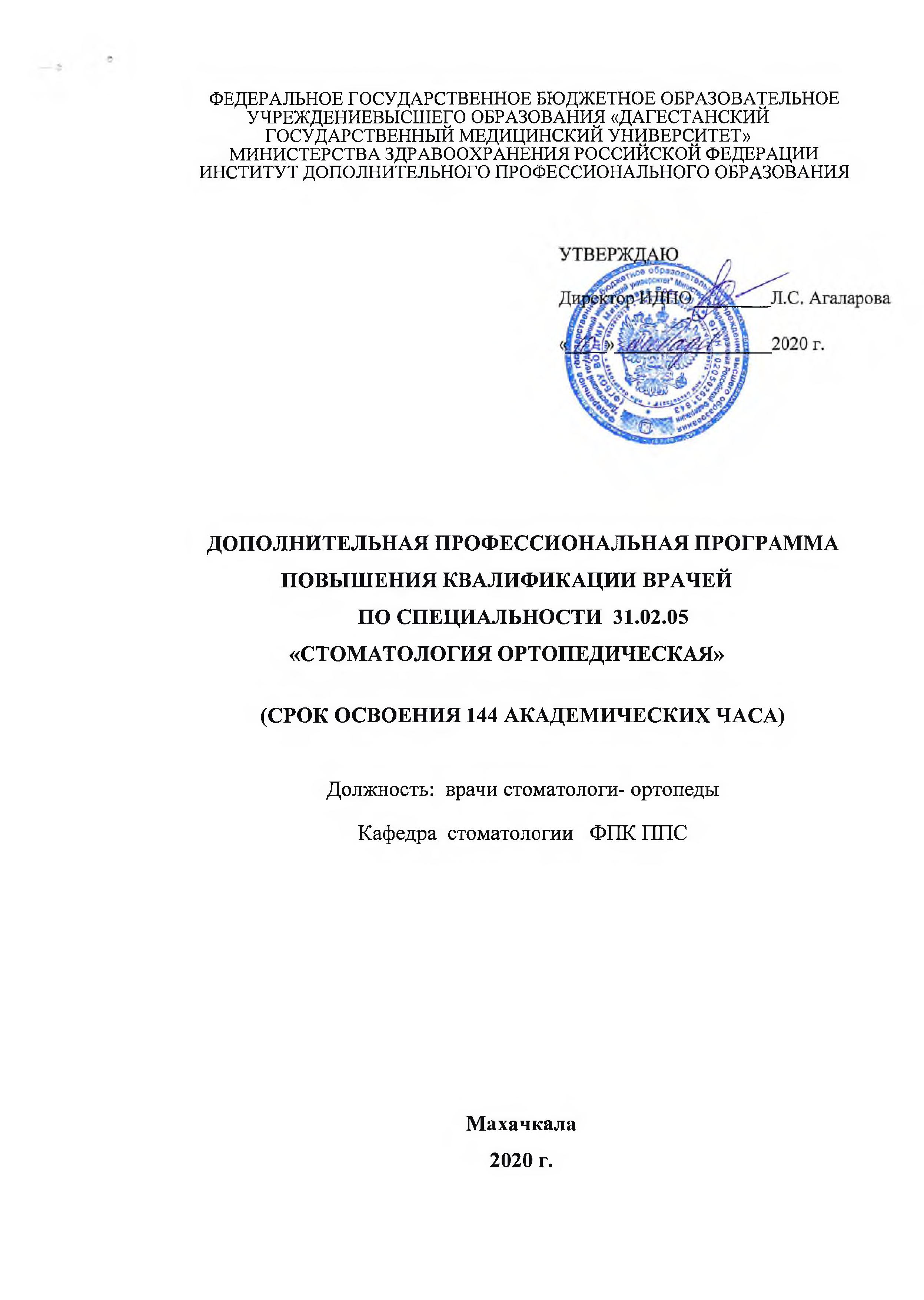 ГОСУДАРСТВЕННЫЙ МЕДИЦИНСКИЙ УНИВЕРСИТЕТ» МИНИСТЕРСТВА ЗДРАВООХРАНЕНИЯ РОССИЙСКОЙ ФЕДЕРАЦИИИНСТИТУТ ДОПОЛНИТЕЛЬНОГО ПРОФЕССИОНАЛЬНОГО ОБРАЗОВАНИЯДОПОЛНИТЕЛЬНАЯ ПРОФЕССИОНАЛЬНАЯ ПРОГРАММА ПОВЫШЕНИЯ КВАЛИФИКАЦИИ ВРАЧЕЙПО СПЕЦИАЛЬНОСТИ 31.02.05«СТОМАТОЛОГИЯ   ОРТОПЕДИЧЕСКАЯ» (СРОК ОСВОЕНИЯ 144 АКАДЕМИЧЕСКИХ ЧАСА)Должность: врачи стоматологи- ортопеды Кафедра  стоматологии	ФПК ППСМахачкала 2020 г.Дополнительная профессиональная программа повышения квалификации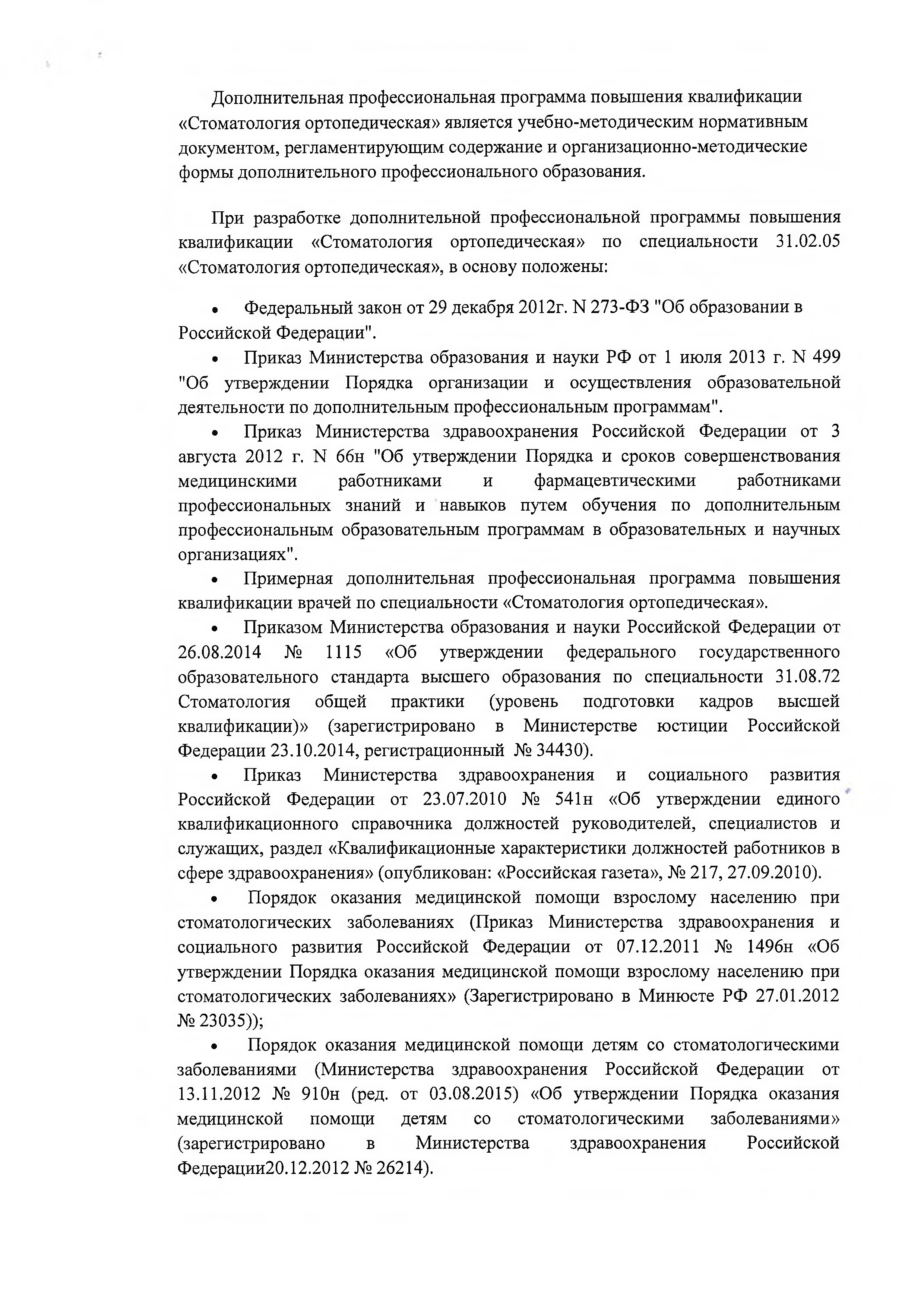 «Стоматология ортопедическая» является учебно-методическим нормативным документом, регламентирующим содержание и организационно-методические формы дополнительного профессионального образования.При разработке дополнительной профессиональной программы повышения квалификации	«Стоматология	ортопедическая»	по	специальности	31.02.05«Стоматология ортопедическая», в основу положены:Федеральный закон от 29 декабря 2012г. N 273-ФЗ "Об образовании в Российской Федерации".Приказ Министерства образования и науки РФ от 1 июля 2013 г. N 499"Об	утверждении	Порядка	организации	и	осуществления	образовательной деятельности по дополнительным профессиональным программам".Приказ Министерства здравоохранения Российской Федерации от 3 августа 2012 г. N 66н "Об утверждении Порядка и сроков совершенствования медицинскими работниками и   фармацевтическими   работниками профессиональных знаний и навыков путем обучения по дополнительным профессиональным образовательным программам в образовательных и научных организациях".Примерная    дополнительная    профессиональная    программа   повышенияквалификации врачей по специальности «Стоматология ортопедическая».Приказом Министерства образования и науки Российской Федерации от 26.08.2014 № 1115 «Об утверждении федерального государственного образовательного стандарта высшего образования по специальности 31.08.72 Стоматология общей практики (уровень подготовки кадров высшей квалификации)» (зарегистрировано в Министерстве юстиции Российской Федерации 23.10.2014, регистрационный № 34430).Приказ Министерства здравоохранения и социального развития Российской Федерации от 23.07.2010 № 541н «Об утверждении единого квалификационного справочника должностей руководителей, специалистов и служащих, раздел «Квалификационные характеристики должностей работников в сфере здравоохранения» (опубликован: «Российская газета», № 217, 27.09.2010).Порядок оказания медицинской помощи взрослому населению при стоматологических заболеваниях (Приказ Министерства здравоохранения и социального развития Российской Федерации от 07.12.2011 № 1496н «Об утверждении Порядка оказания медицинской помощи взрослому населению при стоматологических заболеваниях» (Зарегистрировано в Минюсте РФ 27.01.2012№ 23035));Порядок оказания медицинской помощи детям со стоматологическими заболеваниями (Министерства здравоохранения Российской Федерации от 13.11.2012 № 910н (ред. от 03.08.2015) «Об утверждении Порядка оказания медицинской помощи детям со стоматологическими заболеваниями» (зарегистрировано в Министерства здравоохранения Российской Федерации20.12.2012 № 26214).Дополнительная   профессиональная   программа повышения   квалификации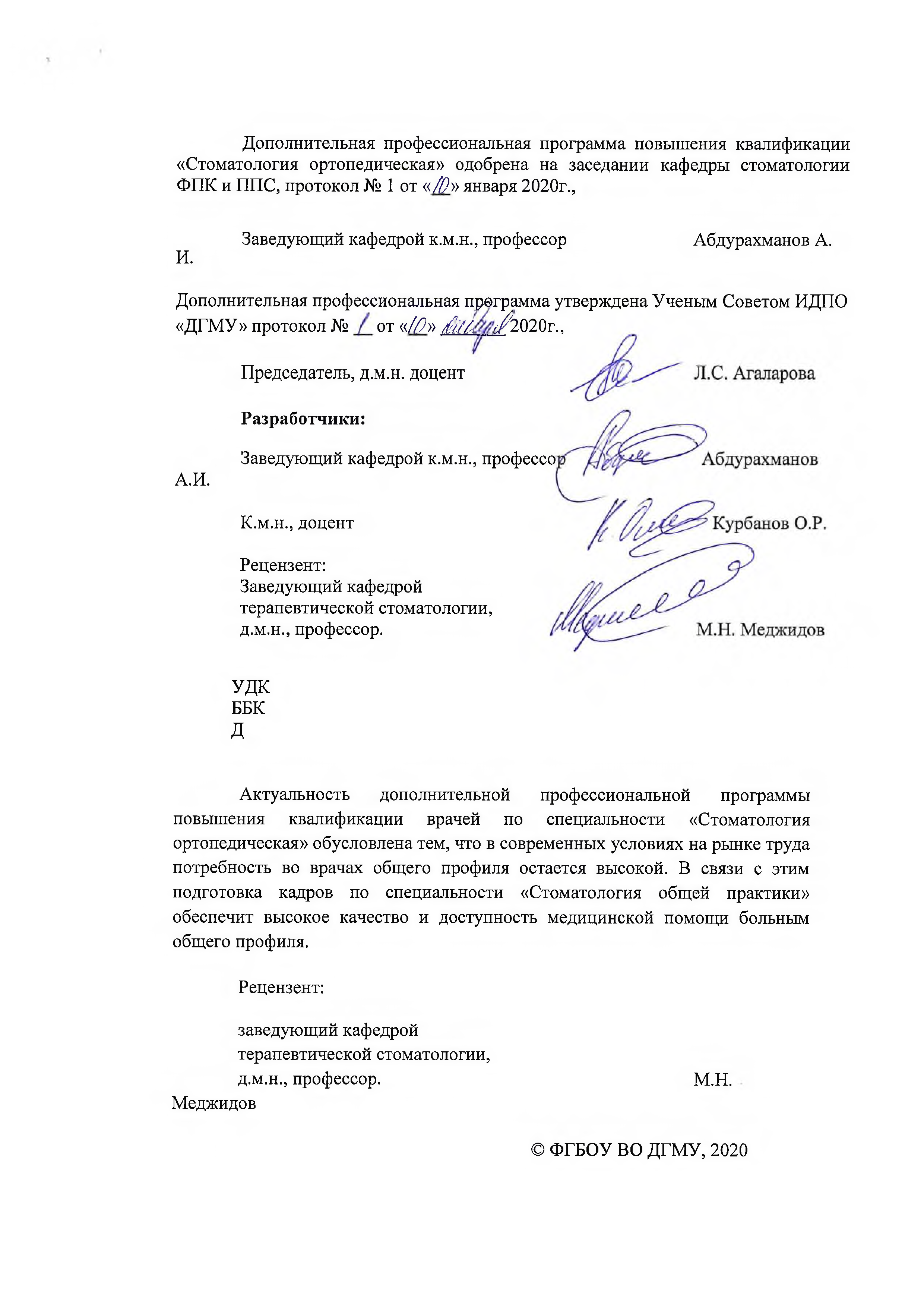 «Стоматология ортопедическая» одобрена на заседании кафедры стоматологии ФПК и ППС, протокол № 1 от «Ю» января 2020г.,Заведующий кафедрой к.м.н., профессор	Абдурахманов А.И.Дополнительная профессиональная программа утверждена Ученым Советом ИДПО«ДГМУ» протокол №	от «//О» й//-	^2020г.,Председатель, д.м.н. доцентРазработчики:Заведующий кафедрой к.м.н., профессоА.И.К.м.н., доцентРецензент:Заведующий кафедрой терапевтической стоматологии, д.м.н., профессор.УДК ББКдАктуальность дополнительной профессиональной программы повышения квалификации врачей по специальности «Стоматология ортопедическая» обусловлена тем, что в современных условиях на рынке труда потребность во врачах общего профиля остается высокой. В связи с этим подготовка кадров по специальности «Стоматология общей практики» обеспечит высокое качество и доступность медицинской помощи больным общего профиля.Рецензент:заведующий кафедрой терапевтической стоматологии,д.м.н., профессор.	М.Н.Меджидов© ФГБОУ ВО ДГМУ, 2020ЛИСТ СОГЛАСОВАНИЯдополнительная профессиональная образовательная программа повышения квалификации врачей по специальности «Стоматология ортопедическая»(срок освоения 144 академических часов)СОГЛАСОВАНО:Проректор по лечебной работе:Директор	института дополнительного профессионального образованияДекан института дополнительного профессионального образованияЗаведующий кафедрой:(дата)ш	ш(дата)(дата)Хамидов М.А.Агаларова Л.С.Гусейнова Р.К.Абдурахманов А.И.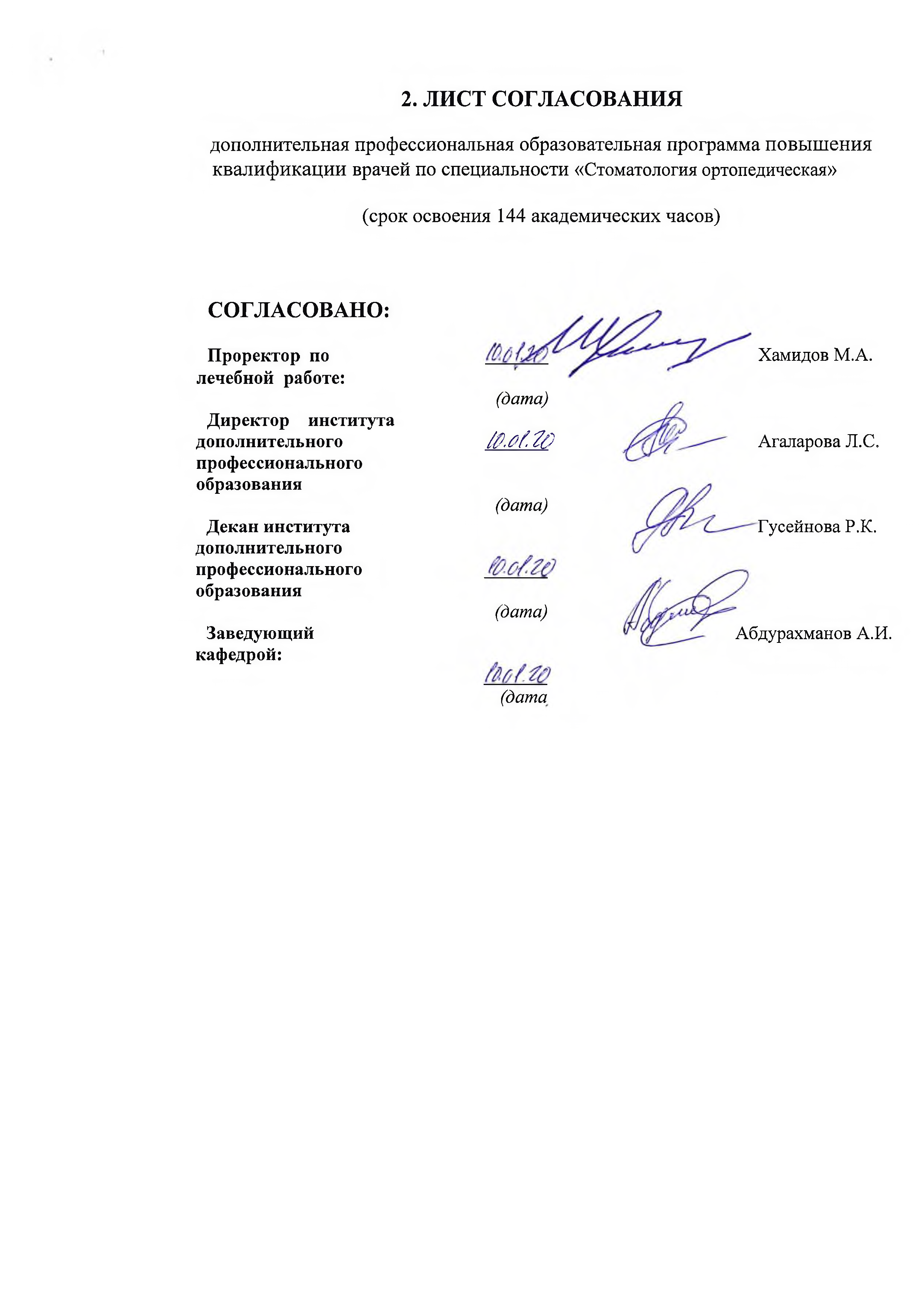 (датаЛИСТ ДОПОЛНЕНИЙ И ИЗМЕНЕНИЙв дополнительной профессиональной образовательной программе профессиональной переподготовки врачей по специальности «Стоматология ортопедическая »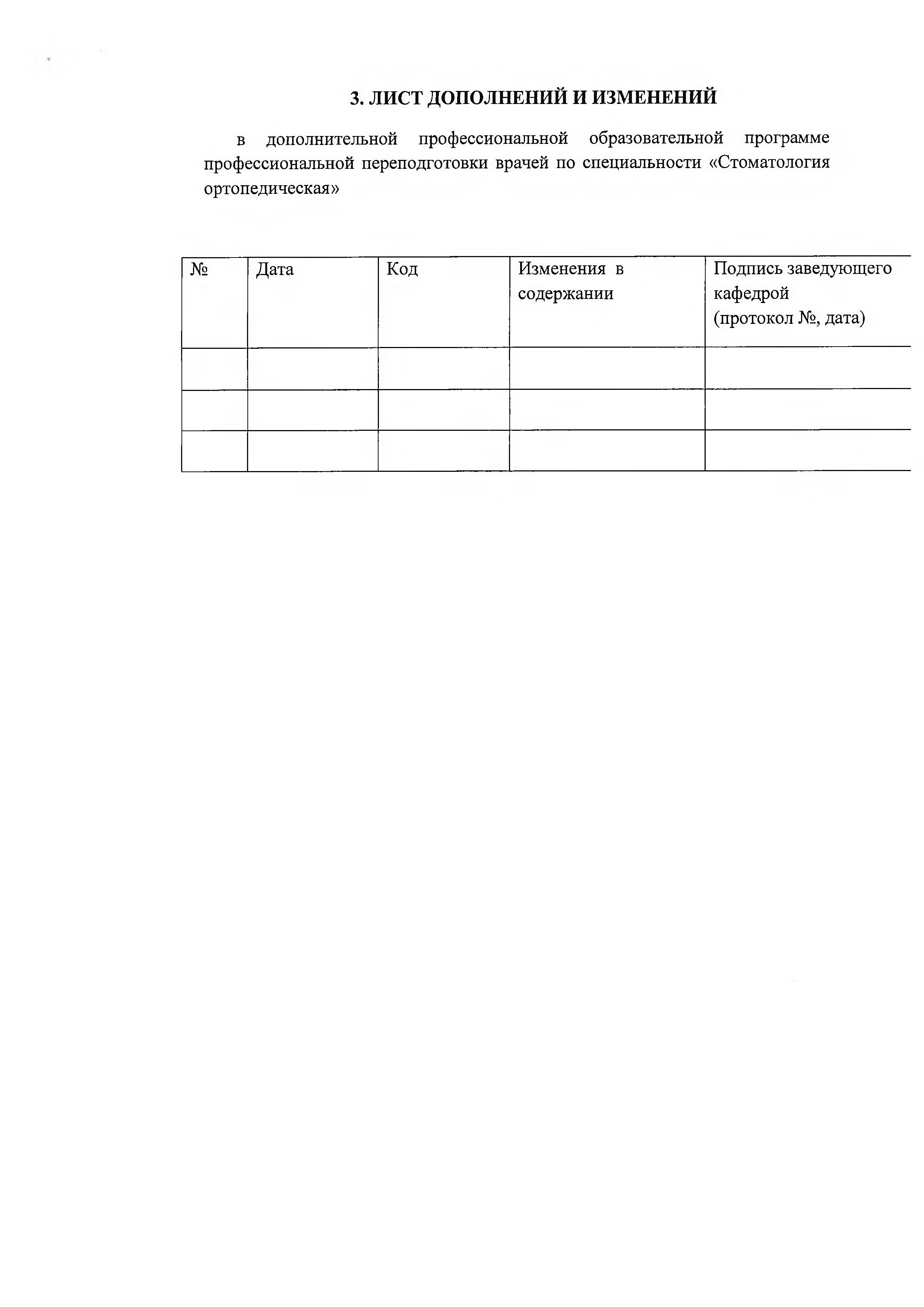 №	Дата	Код	Изменения в содержанииПодпись заведующего кафедрой(протокол №, дата)ОПИСЬ КОМПЛЕКТА ДОКУМЕНТОВдополнительной профессиональной программыповышения квалификации врачей-стоматологов по специальности «Стоматологияортопедическая»СОСТАВ РАБОЧЕЙ ГРУППЫдополнительной профессиональной программы повышения квалификации врачей-стоматологов по специальности «Стоматология ортопедическая»(срок обучения 144 академических часа)ПОЯСНИТЕЛЬНАЯ ЗАПИСКААктуальность дополнительной профессиональной программы повышения квалификации врачей «Стоматология ортопедическая» по специальности «Стоматология ортопедическая» обусловлена огромной востребованностью этой специальности в практическом здравоохранении, необходимостью качественной подготовки квалифицированного специалиста–стоматолога- ортопеда, способного к самостоятельной профессиональной деятельности как в амбулаторно-поликлинических учреждениях, так и в условиях стационара, а также необходимостью оптимизации медицинской помощи больным стоматологического профиля и профессионального роста врачей- стоматологов- ортопедов и совершенствования их подготовки.Реформирование и модернизация здравоохранения Российской Федерации, требующие внедрения новых высокотехнологичных методов диагностики и лечения, развития профессиональных компетенций и квалификации врача-стоматолога- ортопеда определяют необходимость совершенствования подготовки и профессионального роста врачей- стоматологов- ортопедов с целью оптимизации медицинской помощи больным стоматологического профиля, обеспечивающей правильную интерпретацию современных методов диагностики и лечения с использованием современных достижений медико- биологических наук, данных доказательной медицины.Область профессиональной деятельности специалистов, освоивших программу дополнительного профессионального образования повышения квалификации «Стоматология ортопедическая» включает охрану здоровья граждан путем обеспечения оказания высококвалифицированной медицинской помощи в соответствии с установленными требованиями и стандартами в сфере здравоохранения.ОБЩИЕ ПОЛОЖЕНИЯЦель      дополнительной       профессиональной       образовательной       программы«Стоматология ортопедическая»	заключается в удовлетворении образовательных и профессиональных потребностей, профессионального развития человека, обеспечении соответствия его квалификации меняющимся условиям профессиональной деятельности и социальной среды. Данная программа направлена на совершенствование компетенций, необходимых для профессиональной деятельности, и повышение профессионального уровня в рамках имеющейся квалификации.Структура дополнительной профессиональной образовательной программы для врачей по теме «Стоматология ортопедическая» состоит из требований к результатам освоения программы и итоговой аттестации, учебно-тематического плана, календарного учебного графика, содержания и условий обеспечения программы. Содержание Программы построено в соответствии с модульным принципом, структурными единицами модулей являются разделы. Каждый раздел дисциплины подразделяется на темы, каждая тема - на элементы, каждый элемент - на подэлементы. Для удобства пользования Программой в учебном процессе каждая его структурная единица кодируется. На первом месте ставится код раздела дисциплины (например, 1), на втором - код темы (например, 1.1), далее - код элемента (например, 1.1.1), затем - код подэлемента (например, 1.1.1.1). Кодировка вносит определенный порядок в перечень вопросов, содержащихся в Программе, что, в свою очередь, позволяет кодировать контрольно-измерительные (тестовые) материалы.В некоторых случаях возможно преподавание с использованием дистанционных технологий. В структуру дополнительной профессиональной образовательной программы повышения квалификации врачей по специальности «Стоматология ортопедическая» включен перечень основной и дополнительной литературы, законодательных и нормативно-правовыхдокументов. Преподавание проводится на клинических базах кафедры стоматологии ФПК ППС ДГМУ на амбулаторных и стационарных уровнях по модулям «Фундаментальные дисциплины», «Основная дисциплина», «Смежные дисциплины». Для формирования профессиональных компетенций, необходимых для оказания медицинской помощи больным, в программе отводятся часы на обучающий симуляционный курс (далее - ОСК). Обучающий симуляционный курс состоит из двух компонентов: 1) ОСК, направленный на формирование общепрофессиональных умений и навыков; 2) ОСК, направленный на формирование специальных профессиональных умений и навыков. Учебный план определяет состав изучаемых дисциплин с указанием их трудоемкости, объема, последовательности и сроков изучения, устанавливает формы организации учебного процесса и их соотношение (лекции, обучающий симуляционный курс, семинарские и практические занятия), конкретизирует формы контроля знаний и умений обучающихся. Планируемые результаты обучения направлены на формирование профессиональных компетенций врача-стоматолога-ортопеда. В планируемых результатах отражается преемственность с профессиональными стандартами и квалификационной характеристикой должности врача- стоматолога-ортопеда.В Программе содержатся требования к аттестации обучающихся. Итоговая аттестация осуществляется посредством проведения экзамена и выявляет теоретическую и практическую подготовку обучающегося в соответствии с целями и содержанием Программы. Организационно-педагогические условия реализации Программы включают учебно- методическое обеспечение учебного процесса освоения модулей специальности (тематика лекционных, семинарских и практических занятий).ЦЕЛЬ И ЗАДАЧИ ПРОГРАММЫТип программы: повышение квалификации (ПК)Наименование программы: «Стоматология ортопедическая»	(далее – программа).Цель      дополнительной       профессиональной       образовательной       программы«Стоматология ортопедическая»	заключается в удовлетворении образовательных и профессиональных потребностей, профессио- нального развития человека, обеспечении соответствия его квалификации меняющимся условиям профессиональной деятельности и социальной среды. Данная программа направлена на совершенствование компетенций, необходимых для профессиональной деятельности, и повышение профессионального уровня в рамках имеющейся квалификации.Задачи:Углубить базовые, фундаментальные медицинские знания, формирующие профессиональные компетенции врача-стоматолога- ортопеда, способного успешно решать свои профессиональные задачи.Совершенствовать профессиональную подготовку врача- стоматолога- ортопеда, обладающего клиническим мышлением, хорошо ориентирующегося в сложной патологии, имеющего углубленные знания смежных дисциплин.Сформировать умения в освоении новейших технологий и методик в клинической, лабораторной и инструментальной диагностики стоматологических заболеваний.Совершенствовать способность врача-стоматолога-ортопеда к самостоятельной профессиональной лечебно-диагностической деятельности, умеющего провести дифференциально-диагностический поиск, оказать в полном объеме медицинскую помощь, втом числе при ургентных состояниях, провести профилактические и реабилитационные мероприятия, способного успешно решать свои профессиональные задачи.Совершенствовать способность врача-стоматолога-ортопеда, владеющего навыками и врачебными манипуляциями по специальности «Стоматология ортопедическая» и общеврачебными манипуляциями по оказанию скорой и неотложной помощи.Вид программы- практико- ориентированнаяКатегории обучающихся: по основной специальности –врачи- стоматологи- ортопеды.Трудоемкость программы:144 аудиторных часов, в том числе 144 зач. ед.Форма обучения, режим и продолжительность занятий8. ТРЕБОВАНИЯ К ИТОГОВОЙ АТТЕСТАЦИИИтоговая аттестация по дополнительной профессиональной программе повышения квалификации врачей по специальности «Стоматология ортопедическая» проводится в форме экзамена и должна выявлять теоретическую и практическую подготовку врача стоматолога- ортопеда в соответствии с квалификационными требованиями, профессиональными стандартами и требованиями федеральных государственных образовательных стандартов высшего образования по направлению«Стоматология ортопедическая» к результатам освоения образовательной программы. Итоговая аттестация включает в себя три части: тестовый контроль на компьютере или на бумажном носителе, определение практических навыков и заключительное собеседование.Обучающийся допускается к итоговой аттестации после изучения дисциплин в объеме, предусмотренном учебным планом дополнительной профессиональной программы повышения квалификации врачей по специальности «Стоматология ортопедическая».Лицам, не прошедшим итоговой аттестации или получившим на итоговой аттестации неудовлетворительные результаты, а также лицам, освоившим часть дополнительной профессиональной программы или отчисленным из университета, выдается справка об обучении или о периоде обучения.Документ, выдаваемый после завершения обученияЛицам, освоившим дополнительную профессиональную программу повышения квалификации врачей по специальности «Стоматология ортопедическая» и успешно прошедшим итоговую аттестацию, выдается удостоверение о повышении квалификации.ПЛАНИРУЕМЫЕ РЕЗУЛЬТАТЫ ОБУЧЕНИЯХарактеристика новой квалификации и связанных с ней видов профессиональной деятельности, трудовых функций и (или) уровней квалификации.Проект Приказа Министерства здравоохранения РФ "Об утверждении квалификационных требований к медицинским и фармацевтическим работникам с высшим образованием по направлению подготовки "Здравоохранение и медицинские науки" (подготовлен Минздравом России 26.02.2019)Требование к квалификации - высшее профессиональное образование по специальности«Стоматология» и послевузовское профессиональное образование (ординатура) по специальности«Стоматология ортопедическая» или профессиональная переподготовка по специальности«Стоматология ортопедическая» при наличии послевузовского профессионального образования по специальности «Стоматология» или «Стоматология общей практики», сертификат специалиста по специальности «Стоматология ортопедическая» без предъявления требований к стажу работы.Функциональные обязанности врача специалиста стоматолога- ортопедаОказывает квалифицированную медицинскую помощь по специальности «Стоматология ортопедическая». Получает необходимую информацию о заболеваниях, выполняет перечень работ и услуг для диагностики аномалий зубочелюстно-лицевого аппарата, оценки состояния больного в соответствии со стандартом медицинской помощи. Использует современные методы диагностики патологии зубочелюстно-лицевого аппарата для ортопедического лечения, профилактики и реабилитации. На основании сбора анамнеза, клинического обследования больного и результатов дополнительных инструментальных, аппаратурных и лабораторных методов обследования ставит диагноз. Составляет план комплексного и ортопедического лечения заболеваний и патологических состояний зубочелюстно-лицевого аппарата. Планирует терапевтическую и хирургическую подготовку больного к ортопедическому лечению зубочелюстно-лицевого аппарата. Осуществляет все клинические этапы изготовления современных конструкций зубных протезов (микропротезов, несъемных, съемных и сочетанных конструкций). Проводит ортопедическое лечение дефектов коронковой части зубов. Проводит ортопедическое лечение частичной и полной адентии, включая осложненные формы. Проводит ортопедическое лечение патологической стертости твердых тканей зубов. Осуществляет ортопедическое лечение заболеваний пародонта. Осуществляет ортопедическое лечение дефектов и деформаций челюстно-лицевой области. Проводит ортопедическое лечение патологии височно-нижнечелюстного сустава. Проводит оценку качества изготовленных зубным техником зубных протезов. Осуществляет реабилитационные мероприятия после наложения зубных протезов и проводит диспансерное наблюдение. Проводит обучение пациентов правилам рациональной гигиены рта. Оформляет учетную и отчетную документацию, утвержденную к применению в Российской Федерации. Определяет объем необходимой первой и неотложной помощи и оказывает ее. Выявляет показания к срочной или плановой госпитализации. Выявляет возможные осложнения лекарственной терапии. Проводит экспертизу временной нетрудоспособности, направляет пациентов с признаками стойкой утраты трудоспособности на медико-социальную экспертизу. Проводит диспансеризацию населения, санитарно- просветительную работу. Организует и контролирует работу среднего медицинского персонала. В установленном порядке повышает профессиональную квалификацию. Обеспечивает соблюдение санитарно-противоэпидемического режима.В соответствии с утвержденной схемой маршрутизации направляет больных при выявлении (подозрении) признаков онкологического заболевания в первичный онкологических кабинет (отделение), своевременно направляет больных онкологическими заболеваниями в специализированную онкологическую медицинскую организацию, осуществляет мониторинг пациентов групп риска.Перечень знаний и умений врача-стоматолога ортопеда Врач-стоматолог ортопед должен знать:Конституцию Российской Федерации, законы и другие нормативные правовые акты в сфере здравоохранения и организации стоматологической помощи в Российской Федерации, защиты прав потребителей, санитарно-эпидемиологического благополучия населения.Основы планово-экономической и финансовой деятельности в ортопедической стоматологии.основы законодательства о здравоохранении и основные директивные документы, определяющие деятельность органов и учреждений здравоохранения;структуру и оснащение стоматологических отделений медицинских организаций; санитарно- гигиенические требования к организации стоматологических лечебно-профилактических учреждений;организацию работы младшего и среднего медицинского персонала в лечебно-профилактических учреждениях, в том числе стоматологических организациях;должностные обязанности и права врача по оказанию стоматологической и неотложной медицинской помощи;профессиональную этику и деонтологические аспекты лечебно-профилактической работы врача- стоматолога, методы и средства санитарного просвещения;ведение типовой учетно-отчетной медицинской документации в стоматологических лечебно- профилактических учреждениях;принципы диспансерного стоматологического наблюдения различных возрастно-половых и социальных групп населения;профилактику стоматологических заболеваний в полном объеме, направленную на укрепление здоровья населения;принципы и методы амбулаторного лечения стоматологических заболеваний;роль социальных и биологических факторов в развитии болезней и их влияние на развитие стоматологических заболеваний; взаимосвязь между стоматологическим здоровьем, питанием, общим здоровьем, заболеваниями, применением лекарственных препаратов.Врач-стоматолог ортопед должен уметь:определить минимум необходимых для установления диагноза лабораторных и инструментальных исследований, информативных для установления диагноза;интерпретировать полученные результаты лабораторных и инструментальных методов обследования;выбирать оптимальный вариант лечения, назначать медикаментозную терапию с учетом фармакокинетики и фармакодинамики лекарств, предупреждения их нежелательных побочных действий; рекомендовать немедикаментозную терапию, провести реабилитационные мероприятия при заболеваниях челюстно-лицевой области;вести медицинскую документацию различного характера в стоматологических амбулаторно- поликлинических и стационарных учреждениях;создать оптимальный уровень взаимоотношений с пациентом, коллегами и медицинским персоналом на приеме в поликлинике;осуществлять приемы реанимации и первой помощи при остановке сердца, анафилактическом шоке, обмороке, коллапсе, шоке, закупорке верхних дыхательных путей, коллапсе, эпилептическом припадке, кровоизлиянии/кровотечении, вдыхании и проглатывании чужеродных тел, гипогликемии, диабетической коме или других экстренных ситуациях, которые могут иметь место в стоматологической практике;определить состояние, требующее неотложной стоматологической и медицинской помощи, выходящей за рамки компетенции стоматолога общей практики, и немедленно обратиться к соответствующим специалистам;применять методы асептики и антисептики, медицинский инструментарий, медикаментозные средства в лабораторно-диагностических и лечебных целях;определять этиологические факторы, приводящие к возникновению кариеса и некариозных поражений твердых тканей зубов, заболеваний пародонта и слизистой оболочки рта, заболеваний пульпы и периодонта, дефектов зубных рядов, одонтогенных и неодонтогенных воспалительных заболеваний челюстно-лицевой области;вправить вывих височно-нижнечелюстного сустава;шинировать один или группу подвижных зубов;определять этиологические факторы, приведших к аномалиям зубов, зубных рядов и нарушениям функциональной окклюзии;обследовать пациента, поставить диагноз, спланировать и провести ортопедическое лечение с помощью различных несъемных и съемных ортопедических конструкций;выбирать конструкции и способы применения различных ортопедических конструкций и ортодонтических аппаратов;выявить, устранить и предпринять меры профилактики возможных осложнений при пользовании несъемными и съемными ортопедическими конструкциями;анализировать и оценивать качество медицинской, стоматологической помощи, состояние здоровья населения, влияние на него факторов образа жизни, окружающей среды и организации медицинской помощи.Врач-стоматолог-ортопед должен владеть общемедицинскими, специальными и дополнительными знаниями - правовыми аспектами оказания медицинской помощи, медицинской этикой и деонтологией, принципами организации здравоохранения. Основные соматические заболевания, основы оказания неотложной помощи в экстренных ситуациях, правила санитарии и гигиены. Вопросы оказания медицинской помощи больным со злокачественными новообразованиями (раннее проявление онкологических заболеваний, группы риска развития злокачественных опухолей), утвержденную маршрутизацию пациентов с подозрением на опухолевые образования. диагностику, ортопедическое лечение и профилактику заболеваний и патологических состояний зубочелюстной системы — современные методы обследования полости рта и зубочелюстно-лицевого аппарата; принципы формулирования развернутого диагноза в стоматологии с учетом классификатора заболеваний; правила составления плана комплексного и ортопедического лечения; принципы ортопедическое лечение дефектов коронковой части зубов, частичной и полной адентии, патологической стертости твердых тканей зубов, заболеваний пародонта, дефектов и деформаций зубочелюстной системы и челюстно-лицевой области, заболеваний височно-нижнечелюстного сустава. Основные правила конструирования зубныхпротезов и выбора конструкционного материала для осуществления оценки качества изготовленных зубным техником зубных протезов. Правила организации реабилитационных мероприятий после наложения зубных протезов и проведения диспансерного наблюдения. Психологиюпрофессиональной деятельности. Организацию зубопротезного производства, способы обработки основных конструкционных материалов (металлические сплавы, керамика, полимеры), методы изготовления современных несъемных, съемных и сочетанных конструкций зубных протезов, основы профилактики стоматологических заболеваний, основы терапевтического лечения стоматологических заболеваний, основы хирургического лечения стоматологических заболеваний, основы диагностики и лечения основных стоматологических заболеваний у взрослых и детей, основы диагностики и ортопедического лечения аномалий и деформаций зубочелюстной системы; вопросы организации и деятельности медицинской службы в ЧС; организацию медико-социальной экспертизы; основы трудового законодательства Российской Федерации; правила по охране труда ипожарной безопасности; санитарные правила и нормы функционирования учреждения здравоохранения.Описание трудовых функций, входящих в профессиональный стандартХарактеристика профессиональных компетенций врача-стоматолога- ортопеда, подлежащих совершенствованию в результате освоения дополнительной профессиональной программы повышения квалификации врачей по специальности «Стоматология ортопедическая».К базовым, сформированным компетенциям, подлежащим совершенствованию относятся универсальные компетенции (УК) и профессиональные компетенции(ПК), которыми владеет врач к началу обучения из интернатуры/ординатуры.К сформированным УК относятся готовность:к абстрактному мышлению, анализу, синтезу (УК-1);к управлению	коллективом,	толерантно	воспринимать социальные, этнические, конфессиональные и культурные различия (УК-2);к участию в педагогической деятельности по программам среднего и высшего медицинского образования или среднего и высшего фармацевтического	образования,	а также	по	дополнительным профессиональным программам для лиц, имеющих среднее профессиональное или высшее образование в порядке, установленном федеральным органом исполнительной власти, осуществляющем функции по выработке государственной политики и нормативно-правовому регулированию в сфере здравоохранения (УК-3).К сформированным ПК относятся:В профилактической деятельности:готовность к осуществлению комплекса мероприятий, направленных на сохранение и укрепление здоровья и включающих в себя формирование здорового	образа	жизни, предупреждение	возникновения	и	(или) распространения заболеваний, их раннюю диагностику, выявление причин и условий их возникновения и развития, а также направленных на устранение вредного влияния на здоровье человека факторов  среды его обитания (ПК-1);готовность к проведению профилактических медицинских осмотров, диспансеризации и осуществлению диспансерного наблюдения за здоровыми и хроническими больными (ПК-2);готовность к проведению противоэпидемических мероприятий, организации защиты населения в очагах особо опасных инфекций, при ухудшении радиационной обстановки, стихийных бедствиях и иных чрезвычайных ситуациях (ПК-3);готовность к применению социально-гигиенических методик сбора и медико- статистического анализа информации о показателях здоровья взрослых и подростков (ПК-4);В диагностической деятельности:готовность к определению у пациентов патологических состояний, симптомов, синдромов заболеваний, нозологических форм в соответствии с Международной статистической классификацией болезней и проблем, связанных со здоровьем (ПК-5);В лечебной деятельности:готовность к ведению и лечению, нуждающихся в оказании терапевтической медицинской помощи (ПК-6);готовность к оказанию медицинской помощи при чрезвычайных ситуациях, в том числе участию в медицинской эвакуации (ПК-7);В реабилитационной деятельности:готовность к применению природных лечебных факторов, лекарственной, немедикаментозной терапии и других методов у пациентов, нуждающихся в медицинской реабилитации и санаторно-курортном лечении (ПК-8);В психолого-педагогической деятельности:готовность к формированию у населения, пациентов и членов их семей мотивации, направленной на сохранение и укрепление своего здоровья и здоровья окружающих (ПК-9);В организационно-управленческой деятельности:готовность к применению основных принципов организации и управления в сфере охраны здоровья граждан, в медицинских организациях и их структурных подразделениях (ПК-10);готовность к участию в оценке качества оказания медицинской помощи с использованием основных медико-статистических показателей (ПК-11);готовность к организации медицинской помощи при чрезвычайных ситуациях, в том числе медицинской эвакуации (ПК-12).В психолого-педагогической деятельности:Готовность к формированию у населения, пациентов и членов их семей мотивации, направленной на сохранение и укрепление своего здоровья и здоровья окружающих (ПК-9).Характеристика компетенций врача- стоматолога-ортопеда, подлежащих совершенствованию в результате освоения ПрограммызУЧЕБНЫЙ ПЛАНдополнительной профессиональной программы повышения квалификации врачей «Стоматология ортопедическая»Цель     программы	заключается в удовлетворении образовательных и профессиональных потребностей, профессионального развития человека, обеспечении соответствия его квалификации меняющимся условиям профессиональной деятельности и социальной среды. Данная программа направлена на совершенствование новых компетенций, необходимых для профессиональной деятельности, и повышение профессионального уровня в рамках имеющейся квалификации.Контингент обучающихся:по основной специальность- врачи-стоматологи-ортопеды.Трудоемкость обучения: 144 учебных часа аудиторные занятия	144 часв том числе:лекции–--	36 час практические занятия -----52 час семинарские занятия   38 час ОСК	12 часитоговая аттестация	6 часРежим занятий: 6 академических часов в день, 6 дней в неделю.Форма обучения: очная, с отрывом от работы.Календарный учебный графикОбъем дисциплины и виды учебной работы.Содержание дисциплины.КАЛЕНДАРНЫЙ УЧЕБНЫЙ ГРАФИКФОРМЫ АТТЕСТАЦИИФормы промежуточной аттестации: проводится в виде зачета. Задания в тестовой форме. Контролируемые компетенции УК1; ПК6Инструкция. Укажите номер правильного ответаРЕНТГЕНОЛОГИЧЕСКАЯ КАРТИНА ПРИ ДЕФОРМИРУЮЩИХ АРТРОЗАХ ВИСОЧНО-НИЖНЕЧЕЛЮСТНОГО СУСТАВАсужение суставной щелиотсутствие суставной щелирасширение суставной щелиизменение формы костных элементов суставаПРИ БОЛЕЗНЕННОЙ ПАЛЬПАЦИИ ЖЕВАТЕЛЬНЫХ МЫШЦ И ОТСУТСТВИИ РЕНТГЕНОЛОГИЧЕСКИХ ИЗМЕНЕНИИ В ВИСОЧНО-НИЖНЕЧЕЛЮСТНОМ СУСТАВЕ ВОЗМОЖЕН СЛЕДУЮЩИИ ДИАГНОЗмышечно- суставная дисфункцияартритартрозостеома суставного отростка нижней челюсти«ЗОНЫ БЕЗОПАСНОСТИ» (Н. АБОЛМАСОВ И Е. ГАВРИЛОВ) УВЕРХНИХ И НИЖНИХ РЕЗЦОВ РАСПОЛОЖЕНЫ В ОБЛАСТИОральной вогнутости коронки между бугорком и режущим краемКонтактных поверхностей на уровне экватораКонтактных поверхностей на уровне шейкиОральной и вестибулярной поверхностей на уровне экватораОральной и вестибулярной поверхностей на уровне шейкиРежущего краяПОДАТЛИВОСТЬЮ СЛИЗИСТОЙ ОБОЛОЧКИ ПОЛОСТИ РТА НАЗЫВАЕТСЯ СМЕЩЕНИЕ СЛИЗИСТОЙпри сокращении мыщц, лежащих под неювидимое невооруженным глазомпод воздействием приложенной силыКАК ПО АВТОРУ НАЗЫВАЕТСЯ ВЫВОДНОЙ ПРОТОК ОКОЛОУШНОЙ СЛЮННОЙ ЖЕЛЕЗЫВартоновСтеноновСтеллеровЗА СЧЕТ КАКОГО СЛОЯ СЛИЗИСТОЙ ОБОЛОЧКИ ОБЕСПЕЧИВАЕТСЯ ЕЕ ПОДАТЛИВОСТЬза счет покровного эпителияза счет собственно слизистойза счет подслизистого слояНАЗОВИТЕ МЫШЕЧНЫЕ И СУСТАВНЫЕ ПРИЗНАКИ ПЕРЕДНЕЙ ОККЛЮЗИИ ОРТОГНАТИЧЕСКОГО ПРИКУСАсокращены наружные крыловидные мышцы с обеих сторон, суставная головка находится на вершине ската суставного бугоркасокращены внутренние крыловидные мышцы, суставная головка находится у основания ската суставного бугоркасокращены наружные крыловидные мышцы с обеих сторон, суставная головка находится у основания ската суставного бугоркаКАК ФАМИЛИЯ ОТЕЧЕСТВЕННОГО СПЕЦИАЛИСТА, ПРЕДЛОЖИВШЕГО ПРОТЕЗ ПРИ ЛОЖНОМ СУСТАВЕ В ОСНОВУ ШАРНИРА, В КОТОРОМ ПОЛОЖЕН ПРИНЦИП ЧАСОВОЙ СТРЕЛКИВайнштейнГавриловОксманОТЛИЧИТЕЛЬНЫЕ ПРИЗНАКИ ЕСТЕСТВЕННЫХ КЛЫКОВ СПРАВА ОТ КЛЫКОВ СЛЕВАпризнак скатов, верхушки корня, фасеток 2.признак углов, верхушки корня, фасеток 3.признак бугров, верхушки корняФОРМЫ ИТОГОВОЙ АТТЕСТАЦИИ:Итоговая аттестация по Программе проводится в форме экзамена и должна выявлять теоретическую и практическую подготовку врача-терапевта в соответствии с требованиями квалификационных характеристик и профессиональных стандартов.Примерная тематика контрольных вопросов итоговой аттестации:Оценка состояния слизистой оболочки рта. Анатомические и топографические особенности	строения	слизистой	оболочки	протезного	ложа.	Понятия	"подвижная"	и"податливая" слизистая, "клапанная" зона, значение их для протезирования. Особенности строения мягкого и твердого неба, влияющие на фиксацию и стабилизацию протеза.Особенности строения и функции височно-нижнечелюстного сустава, биомеханика нижней челюсти. Аппараты, воспроизводящие движения нижней челюсти (артикуляторы упрощенные, окклюдаторы).Артикуляция и окклюзия. Виды окклюзии, их характеристика. Состояние относительного покоя нижней челюсти.Взаимоотношения между зубными рядами (прикус). Разновидности прикуса, их характерные признаки.Определение функционального состояния зубочелюстной системы на основе одонтопародонтограммы В.Ю.Курляндского.Вторичные деформации окклюзионной поверхности зубных рядов. Зубо-альвеолярное удлинение, формы, клиника. Показания к выбору метода лечения.Методы подготовки полости рта к протезированию. Специальные терапевтические, хирургические, ортодонтические и ортопедические мероприятия при подготовке полости рта к протезированию.Пластмассы в ортопедической стоматологии: для базисов, для перебазировки съемных протезов и починки протезов, их свойства и технология применения.Пластмассы горячего отвердения для изготовления зубных протезов: химический состав, характеристика физико-механических свойств, показания к применению.Сплавы благородных металлов (золото, серебряно-палладиевый сплав), их свойства, показания к применению.Виды конструкций зубных протезов, применяемых в клинике ортопедической стоматологии. Проблемы эстетики в ортопедической стоматологии.Обезболивание при препарировании зубов в клинике ортопедической стоматологии.Препарирование зубов под несъемные протезы. Режим препарирования зубов и последствия его нарушений. Меры их профилактики. Реакция пульпы, пародонта и организма на препарирование.Дефекты коронковой части зуба. Вкладки inlay, onlay, overlay. Принципы препарирования полостей под вкладки. Клинико-лабораторные этапы изготовления металлических, керамических вкладок прямым и косвенным методом.Общие показания и противопоказания (относительные и абсолютные) к ортопедическому лечению искусственными коронками.Дефекты коронковой части зуба: клинико-лабораторные этапы лечения искусственными коронками (металлической, пластмассовой, комбинированной). Особенности препарирования твердых тканей зубов.Дефекты коронковой части зуба. Ортопедическое лечение литыми цельнометаллическими коронками: показания к изготовлению, клинико-лабораторные этапы, особенности препарирования твердых тканей зубов.Дефекты коронковой части зуба. Металлокерамические коронки: показания к применению, клинические этапы изготовления. Особенности препарирования твердых тканей зубов под металлокерамические коронки.Дефекты коронковой части зуба. Фарфоровая коронка: показания к изготовлению, клинико-лабораторные этапы изготовления, особенности препарирования твердых тканей зубов.Полное отсутствие коронковой части зуба: показания к применению различных конструкций штифтовых зубов, последовательность клинических и лабораторных этапов лечения штифтовыми зубами (по Ричмонду).Клинико-лабораторные этапы протезирования коронками с изготовлением литой искусственной культи зуба. Литые культевые штифтовые вкладки. Показания к применению.Клиника частичного отсутствия зубов. Классификации дефектов зубных рядов (Кеннеди, Гаврилов, Бетельман)Изменения в зубочелюстной системе в связи с частичным отсутствием зубов: рентгенологическая картина, морфологические изменения в пародонте, изменения в минеральном компоненте и органическом матриксе.Механизм развития деформаций в зубочелюстной системе после частичной утраты зубов. Главные признаки функциональной патологии при частичной утрате зубов. Виды травматических узлов.Классификация зубных протезов, применяемых для замещения дефектов зубных рядов. Особенности передачи жевательного давления при различных конструкциях зубных протезовПоказания и противопоказания к ортопедическому лечению включенных дефектов зубных рядов несъемными и съемными конструкциями зубных протезов.Теоретические и клинические основы выбора метода лечения частичного отсутствия зубов мостовидными протезами. Виды мостовидных протезов. Определение видов опоры мостовидных протезов, конструкции промежуточной части мостовидного протеза.Показания, противопоказания, клиническое обоснование к применению мостовидных протезов. Выбор опорных зубов в мостовидных протезах и способы перераспределения нагрузки на пародонт.Клинико-лабораторные этапы изготовления штамповано-паяных мостовидных протезов. Припасовка, фиксация. Ошибки и осложнения при ортопедическом лечении несъемными мостовидными протезами.Протезирование дефектов зубных рядов цельнолитыми, металлокерамическими мостовидными протезами. Показания и противопоказания. Клинико-лабораторные этапы изготовления. Особенности препаровки опорных зубов.Адгезивные мостовидные протезы. Показания к применению. Клинико-лабораторные этапы изготовления.Осложнения, клинические и технологические ошибки при лечении больных несъемными конструкциями зубных протезов.Показания к применению съемных конструкций зубных протезов при частичной утрате зубов.Границы базиса частичного съемного протеза в зависимости от характера, топографии и протяженности дефекта, числа сохранившихся зубов, метода фиксации. Обоснование границ съемных конструкций зубных протезов при частичном отсутствии зубов.Способы фиксации частичных съемных пластиночных протезов. Кламмерная фиксация. Кламмер, его составные части. Виды кламмеров. Кламмерная линия. Роль кламмеров при распределении жевательного давления.Центральная окклюзия и ее признаки. Методика определения центральной окклюзии при всех группах дефектов зубных рядов. Определение понятия «относительный физиологический покой» жевательной мускулатуры и положения нижней челюсти.Показания и противопоказания к применению бюгельных протезов. Основные элементы бюгельного протеза. Клинические этапы лечения бюгельными протезами.Методы фиксации дуговых (бюгельных) протезов. Кламмеры системы Нея, показания к применению каждого типа кламмера.Биомеханика концевого седла. Проблема концевого седла. Типы альвеолярных отростков по Эльбрехту. Особенности протезирования пациентов с односторонними и двухсторонними дефектами зубных рядов.Клиника полного отсутствия зубов. Топографические особенности строения беззубой верхней и нижней челюстей. Классификации беззубых челюстей (Шредера, Келлера, Оксмана).Оценка состояния слизистой оболочки протезного ложа беззубх челюстей (классификация слизистой по Суппле). Показания к разгружающему и компрессионному оттиску.Понятие о фиксации (ретенции, стабилизации, опоре) протезов на беззубых челюстях, методы фиксации полных съемных протезов.Функциональные оттиски. Состояние слизистой оболочки протезного ложа, как основа выбора материала и метода получения оттиска. Индивидуальные ложки. Функциональные пробы, применяемые при припасовке индивидуальных ложек и получении оттисков.Определение центрального соотношения челюстей. Анатомические и антропометрические ориентиры. Анатомо-физиологический метод определения и фиксации центрального соотношения челюстей.Конструирование искусственных зубных рядов полных съемных пластиночных протезов.Проверка конструкции полных съемных пластиночных протезов: возможные ошибки, их причины, методы исправления. Ошибки при определении центрального соотношения беззубых челюстей, методы их выявления и устранения.Особенности повторного протезирования больных, пользующихся съемными протезами. Перебазировка протезов (клинический и лабораторный методы). Противопоказания к клиническому методу перебазировки.Осложнения, клинические и технологические ошибки при лечении больных съемными конструкциями зубных протезов.Очаговый пародонтит. Этиология, клиника, дифференциальная диагностика, методы лечения и профилактики.Пародонтит, генерализованная форма. Этиология, клиника, дифференциальная диагностика. Ортопедическое лечение.Виды стабилизации зубных рядов, биомеханические основы шинирования при пародонтите. Показания к включению зубов в шину. Основы выбора временных и постоянных шин при лечении очагового и генерализованного пародонтита.Временное шинирование на этапах лечения пародонтитов и его роль в комплексной терапии. Требования, которым должны соответствовать шинирующие конструкции.Виды шинирования при пародонтитах. Классификация шин. Сравнительная оценка съемных и несъемных шинирующих конструкций.Постоянные шины, применяемые при лечении пародонтита. Основные виды шинирования. Показания к включению зубов в шину при пародонтите и пародонтозе.Особенности ортопедического лечения пародонтита, осложненного частичным отсутствием зубов.Теоретические и клинические основы выбора и планирования съемных шинирующих аппаратов при лечении очагового и генерализованного пародонтита.Непосредственное протезирование при пародонтите и пародонтозе. Показания к данному методу, технология изготовления непосредственного протеза. Лечебный эффект при использовании непосредственного протеза.Повышенная стираемость зубов (этиология, клиническая картина, лечение), Классификация повышенной стираемости твердых тканей зубов.Повышенная стираемость твердых тканей зубов. Локализованная форма. Клиника, диагностика, ортопедические лечение.Повышенная стираемость твердых тканей зубов. Генерализованная форма. Клиника, диагностика, ортопедическое лечение.Повышенная стираемость твердых тканей зубов. Компенсированная форма: клиника, лечение.Повышенная стираемость твердых тканей зубов. Декомпенсированная форма: клиника, лечение. Уменьшение высоты нижнего отдела лица при повышенной стираемости твердых тканей зубов. Причины возникновения. Патогенез, диагностика, методы ортопедического лечения.Примеры заданий, выявляющих практическую подготовку врача. Контролируемые компетенции: УК1;ПК1;ПК2; ПК5;ПК6;ПК8;ПК10Задача №1Жалобы на затруднённое пережёвывание пищи, нарушение дикции. Больному который ранее никогда не пользовался протезами, три дня тому назад были изготовлены частичные съемные протезы.Объективно: Имеются две пары антогонирующих естественных зубов. При наложение частичных съёмных протезов выявлен плотный контакт искусственных и разобщение на 0,5 - 0,6 мм естественных зубов — антагонистов.Чем объяснить жалобы? Допущена ли на ваш взгляд ошибка врачом.Задача №2Больная А., 65 лет, пенсионерка обратилась с жалобами на чувство жжения в полости рта, сухость при пользовании полным съемным протезом. При осмотре слизистой оболочки полости рта обращает на себя внимание четко отграниченная разлитая гиперемия по всему протезному ложу.Какие ошибки могли быть допущены на лабораторных этапах изготовления протеза у больного А.? Составьте план лечения данного больного.Задача №3Жалобы на усталость и быструю утомляемость в области весочно - нижнечелюстного сустава, стук зубов во время разговора и приема пищи. Больному месяц тому назад изготовлены полные съёмные протезы на верхнюю и нижнюю челюсти.Объективно: имеется полный и множественный контакт между зубами - антоганистами, средняя линия совпадает имеются адгезивность и функциональная присасиваемость.Раскрыть механизм симптомокомплекса. Тактика врача.Задача №4У больного частичный дефект зубных рядов с сохранением двух антогонирующих зубов фиксирующих высоту прикуса в пределах нормы. После наложения частичных съемных протезов выявлено наличие плотного контакта между искусственными зубными рядами и разобщение между естественными зубами антагонистами в пределах 0,3-0,5 мм.Допускается ли такое состояние. Тактика врача.Задача №5Больной, 52 года, обратился в клинику с жалобами на плохую фиксацию полного съёмного протеза при пережевывании пищи и на боли а области твердого неба. Протезы наложены неделю тому назад.Объективно: резко выраженная гиперемия по срединному шву с повреждением эпителия.Тонус резко выражен. Слизистая на альвеолярных отростках с хорошо выражены подслизистым слоем. Какие ошибки допущены? Тактика врача.РАБОЧИЕ ПРОГРАММЫ УЧЕБНЫХ МОДУЛЕЙСодержание лекционных, семинарских и практических занятий.Лекционный курс.Курс семинарских занятий.Курс практических занятий.Тематика лекционных занятийТематика семинарских и практических занятий:Формы текущего и промежуточного контроля:РАБОЧАЯ ПРОГРАММА УЧЕБНОГО МОДУЛЯ«ОБУЧАЮЩИЙ СИМУЛЯЦИОННЫЙ КУРС»Задача: совершенствование универсальных компетенций (УК-1; УК-2; УК-3) и профессиональной компетенции (ПК-7) в соответствии с требованиями имеющейся квалификации врача стоматолога общей практики и трудовыми функциями, регламентированными профессиональным стандартом. Отработка навыков оказания медицинской помощи при неотложных и критических состояниях на стоматологическом приеме, внезапных заболеваниях, изоляцию операционного поля, применение матричных систем, препарирование корневых каналов.Место проведения – кафедра стоматологии ФПК ППС ФГБОУ ВО «ДГМУ» Минздрава России.Содержание обучающего симуляционного курсаОРГАНИЗАЦИОННО-ПЕДАГОГИЧЕСКИЕ УСЛОВИЯ РЕАЛИЗАЦИИПРОГРАММЫЗаконодательные и нормативно-правовые документы в соответствии с профилем специальностиФедеральный закон Российской Федерации от 29 декабря 2012 г. № 273-ФЗ "Об образовании в Российской Федерации".Федеральный закон Российской Федерации от 21 ноября 2011 г. N 323-ФЗ "Об основах охраны здоровья граждан в Российской Федерации".Приказ Министерства образования и науки РФ от 1 июля 2013 г. N 499 "Об утверждении Порядка организации и осуществления образовательной деятельности по дополнительным профессиональным программам".Приказ Министерства здравоохранения Российской Федерации от 3 августа 2012 г. N 66н "Об утверждении Порядка и сроков совершенствования медицинскими работниками и фармацевтическими работниками профессиональных знаний и навыков путем обучения по дополнительным профессиональным образовательным программам в образовательных и научных организациях".Приказ Министерства здравоохранения Российской Федерации от 8 октября 2015 г.№707н	«Об	утверждении	Квалификационных	требований	к	медицинским	и фармацевтическим	работникам   с   высшим   образованием   по	направлениям   подготовки«Здравоохранение и медицинские науки» (с изменениями и дополнениями от15 июня 2017 г.". Приказ Минздравсоцразвития РФ от 23.07.2010 N 541н "Об утверждении единого квалификационного справочника должностей руководителей, специалистов и служащих, раздел	"Квалификационные	характеристики	должностей	работников	в	сфереЗдравоохранения".Распоряжение Правительства Российской Федерации от 7 февраля 2011 г. N 163 р «О Концепции Федеральной целевой программы развития образования на 2011-2015 годы».Распоряжение Правительства Российской Федерации от 15.04.2013 г. № 614-р «О комплексе мер по обеспечению системы здравоохранения Российской Федерации медицинскими кадрами до 2018 года».Приказ Минздрава Российской Федерации № 700н от 07.10.2015 "О номенклатуре специальностей специалистов, имеющих высшее медицинское и фармацевтическое образование".О государственной аккредитации образовательных учреждений и организаций (Приказ Минобрнауки РФ от 25.07.2012г. № 941).Приказ Министерства здравоохранения РФ от 31 июля 2020 г. N 786н "Об утверждении Порядка оказания медицинской помощи взрослому населению при стоматологических заболеваниях" (с изменениями и дополнениями от 18 февраля 2021 г. )Приказ Министерства труда и социальной защиты Российской Федерации от 10 мая 2016 года N 227н «Профстандарт «Врач-стоматолог»», регистрационный номер 812.Зарегистрировано в Минюсте Российской Федерации 2 июня 2016 года, регистрационный N 42399.Медицинские федеральные стандарты на сайте https://medalmanah.ru/federal- standardУчебно-методическое и информационное обеспечениеУчебно-наглядные пособияПеречень учебных, учебно-методических материалов, изданных сотрудниками кафедры (за 2019 год)УЧЕБНО-МЕТОДИЧЕСКОЕ И ИНФОРМАЦИОННОЕ ОБЕСПЕЧЕНИЕ ДИСЦИПЛИНЫУчебная, учебно-методическая и иные библиотечное – информационные ресурсы обеспечивают учебный процесс, и гарантирует возможность качественного освоениякурсантом образовательной программы. ДГМУ располагает библиотекой, включающей теоретическую и научно-методическую литературу по медицинским наукам, системам, образовательным технологиям высшей школы, управлению образовательными системами, научные журналы и труды конференций по всем специальностям медицинской наукиОСНОВНАЯ ЛИТЕРАТУРА:14.3.2 ДОПОЛНИТЕЛЬНАЯ ЛИТЕРАТУРА:ПЕРИОДИЧЕСКАЯ ЛИТЕРАТУРА ЭЛЕКТРОННЫЕ ИСТОЧНИКИ:14.3.3.ИНТЕРНЕТ-РЕСУРСЫ№	Наименование ресурса	Адрес сайтаPubMed MEDLINEGoogle scholarScirusНовости медициныВопросы здравоохранения. Информация оВОЗМинистерство образования и науки РФМинистерство здравоохранения РФМинистерство здравоохранения РДНаучная электронная библиотека КиберЛенинка	Электронная научная библиотека Федеральная электронная медицинскаябиблиотека (ФЭМБ)Медицинская поисковая система	Электронная библиотека РФФИ. Государственная центральная научнаямедицинская библиотека.Библиотеки в интернет.Наука и образование в интернет.Электронная библиотека учебников.Библиотека.Электронные медицинские книги.http://www.pubmed.com http://scholar.google.com http://www.scirus.com/srapp info@univadis.ru http://www.who.int/en/http://минобрнауки.рф http://www.rosminzdrav.ru http://minzdravrd.ru http://cyberleninka.ruhttps://elibrary.ru/defaultx.asp http://feml.scsml.rssi.ruhttp://www.medinfo.ru/ http://www.rfbr.ru/http://www.scsml.ru//http://guide.aonb.ru/libraries1.htm http://guide.aonb.ru/nauka.htm http://studentam.net www.MedBook.net.ru http://www.med.book.net.ru/21shtm14.4. Материально-техническое обеспечение1 14.5. Материально-технические базы, обеспечивающие организацию всех видов дисциплинарной подготовки14.5.1. Перечень тематических учебных комнат и лабораторийУчебные кабинетыОбщая площадь помещений для преподавания составляет 215кв. м. На одного слушателя (при максимальной одновременной нагрузке в 30человек) составляет 7,2 м2.Клинические помещенияОбщая площадь для преподавания, включая помещения клинической базы составляет 130кв.м. На одного курсанта (при максимальной одновременной нагрузке в 20 человек составляет 6,5 м2Кадровое обеспечение образовательного процессаОсновные сведения о программеСведения о программе предназначены для размещения материалов на сайте ИДПО ДГМУ и в других информационных источниках с целью информирования потенциальных обучающихся и продвижения программы на рынке образовательных услуг.№ п/пНаименование документа1Титульный лист1.1Оборот титульного листа2Лист согласования программы3Лист дополнений и изменений дополнительной профессиональной программы повышения квалификации врачей «Стоматология ортопедическая по специальности «Стоматология ортопедическая»4Состав рабочей группы дополнительной профессиональной программы повышения квалификации врачей по специальности «Стоматологияортопедическая»5Пояснительная записка6Цель дополнительной профессиональной программы повышенияквалификации врачей по специальности «Стоматология ортопедическая»Общие положения8Требования к итоговой аттестации9Планируемые результаты обучения9.1Характеристика	новой	квалификации	и	связанных	с	ней	видопрофессиональной	деятельности,	трудовых	функций	и	(или)	уровне квалификации9.2Квалификационные требования9.3Характеристика профессиональных компетенций врача терапевт подлежащих совершенствованию в результате освоения дополнительно профессиональной программы повышения квалификации врачей пспециальности «Стоматология ортопедическая»10Учебный план дополнительной профессиональной программы повышенквалификации врачей по специальности «Стоматология ортопедическая»11Календарный учебный график12Формы аттестации12.1Формы промежуточной аттестации12.2Формы итоговой аттестации13Рабочие программы учебных модулей14Организационно-педагогические условия реализации программы14.1Законодательные	и	нормативно-правовые	документы	в	соответствиипрофилем специальности14.2Учебно-методическое и информационное обеспечение14.2.1Учебно-наглядные пособия14.2.2Перечень учебных учебно-методических материалов, изданных сотрудникамкафедры14.3Программное обеспечение и Интернет-ресурсы14.3.1Программное обеспечение14.3.2Интерактивные средства обучения14.3.3Интернет-ресурсы14.4Материально-техническое обеспечение14.5Материально-технические	базы,	обеспечивающие	организацию	всвидов дисциплинарной подготовки14.5.1Перечень тематических учебных комнат и лабораторий14.5.2Учебные помещения14.5.2.1Учебные кабинеты14.5.2.2Клинические помещения15Реализация программы в форме стажировки16Приложения16.1Кадровое обеспечение образовательного процесса16.2Основные сведения о программе№ п/пФИОУченая степень, званиеДолжностьМесто работы1.Абдурахманов А.И.К.м.н.,профессорЗаведующий кафедрой стоматологии ФПК и ППСФГБОУ ВПО ДГМУ2.Курбанов О.Р.К.м.н., доцентДоцент	кафедры стоматологииФГБОУ ВПО ДГМУГрафик обученияФорма обученияАуд. часовв деньДнейв неделюОбщая продолжительность программы (часов,недель., месяцев)с отрывом от работы(очная)66144 часа,4 неделиНаименован иеНаименованиеКодУров ень (поду ровен ь) квали фикации«Оказание медицинско й	помощи при стоматолог ических заболевания х по про филю«Стоматоло гия ортопедиче ская»Проведение комплексного ортопедического обследования пациентас заболеваниями и (или) функциональными нарушениями зубочелюстно-лицевой системы с целью установления диагнозаA/01.88«Оказание медицинско й	помощи при стоматолог ических заболевания х по про филю«Стоматоло гия ортопедиче ская»Назначение, контроль эффективности и безопасности немедикаментозного (зубные, зубочелюстные ичелюстно-лицевые протезы) и медикаментозного леченияA/02.88«Оказание медицинско й	помощи при стоматолог ических заболевания х по про филю«Стоматоло гия ортопедиче ская»Разработка,	реализация	и	контроль	эффективности индивидуальныхреабилитационных программ пациентов с заболеваниямии(или)	функциональными	нарушениями	зубочелюстно- лицевойсистемы	и	ВНЧС	с	использованием	ортопедическихметодов леченияA/03.88«Оказание медицинско й	помощи при стоматолог ических заболевания х по про филю«Стоматоло гия ортопедиче ская»Проведение и контроль эффективности санитарно- противоэпидемических	и	иных	профилактическихмероприятийв	клинике	ортопедической	стоматологии	по	охране стоматологическогоздоровья населенияA/04.8«Оказание медицинско й	помощи при стоматолог ических заболевания х по про филю«Стоматоло гия ортопедиче ская»Ведение санитарно-гигиенического просвещения среди населенияи медицинских работников в клинике ортопедической стоматологиис целью профилактики заболеваний и (или) функциональныхнарушений зубочелюстно-лицевой системы и формированияздорового образа жизниA/05.88«Оказание медицинско й	помощи при стоматолог ических заболевания х по про филю«Стоматоло гия ортопедиче ская»Организационно-управленческая деятельностьA/06.88«Оказание медицинско й	помощи при стоматолог ических заболевания х по про филю«Стоматоло гия ортопедиче ская»Оказание медицинской помощи пациентам с заболеваниямии (или) функциональными нарушениями зубочелюстно- лицевойсистемы в экстренной и неотложной формеA/07.88Компетенции врачаЗнания, умения, навыки, опыт деятельности, обеспечивающие формирование компетенцииУниверсальные компетенции (далее – УК):готовность к абстрактному мышлению, анализу, синтезу (УК-1)Знания:−сущности	методов	системного	анализа,	системного синтеза.Умения:−выделять и систематизировать существенные свойства и связи предметов, отделять их от частных свойств; анализировать и систематизировать любую поступающую информацию; выявлять основные закономерности изучаемых объектов.Навыки:−сбора,	обработки	информации	по	профессиональным проблемам;−выбора	методов	и	средств	решения	учебных	и профессиональных задачготовность	к	управлению коллективом,			толерантно воспринимать		социальные, этнические, конфессиональные		и культурные различия (УК-2)Знания:−понятия толерантности;−проблемы толерантного восприятия социальных, этнических, конфессиональных и культурных различий контингента пациентов;−социальных особенностей контингента пациентов;−национальных особенностей различных народов; религий;−психологических, социологических закономерностей и принципов межличностного взаимодействия.Умения:−уважительно принимать особенности других культур, способов самовыражения и проявления человеческой индивидуальности в различных социальных группах;− терпимо относиться к другим людям, отличающихся по их убеждениям, ценностям и поведению;−сотрудничать с людьми, различающимися по внешности, языку, убеждениям, обычаям и верованиям.Навыки:−владения	методиками	социального	взаимодействия	с людьми разных возрастных и социальных группготовность к участию в педагогической деятельности по программам среднего и высшего	медицинскогообразования или среднего иЗнания:−основы психологии личности и характера;−особенности мотивационной сферы личности;−основные составляющие коммуникативной компетенции;− современные теории обучения;Компетенции врачаЗнания, умения, навыки, опыт деятельности, обеспечивающие формирование компетенцииопасных инфекций, при ухудшении	радиационной обстановки, стихийных бедствиях и иных чрезвычайных ситуациях ПК-3);готовность		к	применению социально-гигиенических методик сбора и медико-статистического анализа	информации	о стоматологической заболеваемости (ПК-4);предраков слизистой оболочки полости рта и губПодбор медицинских изделий в категории "Стоматологические материалы" для профилактики стоматологических заболеванийОказание квалифицированной медицинской помощи по своей специальности с использованием современных методов профилактики, разрешенных для применения в медицинской практикеОпыт деятельности:Краткое профилактическое консультированиедиагностическая деятельность:готовность к диагностике стоматологических заболеваний и неотложных состояний в соответствии с Международной статистической классификацией болезней и проблем, связанных со здоровьем (ПК-5);ЗнанияОсновные принципы диагностики инфекционных заболеваний, медицинские показания к госпитализации пациентов с инфекционными заболеваниямиЭтиология, патогенез, диагностика часто встречающихся заболеванийОсновные вопросы нормальной и патологической физиологии зубочелюстной системы, ее взаимосвязь с функциональным состоянием других систем организма и уровни их регуляцииМетоды	диагностики	заболеваний	височно- нижнечелюстного сустава, слюнных желез у детей и взрослыхКлиническая картина, методы диагностики, классификация заболеваний зубов, пародонта, слизистой оболочки полости рта, губКлинические проявления основных синдромов, требующих хирургического леченияКомплексная взаимосвязь между стоматологическим здоровьем, питанием, общим здоровьем, заболеваниями, применением лекарственных препаратовКлиническая картина, методы диагностики, классификация заболеваний слюнных желез, врожденных, приобретенных аномалий зубов, зубных рядов, альвеолярных отростков, челюстей, лицаКлиническая картина, симптомы основных заболеваний и пограничных состояний челюстно-лицевой области у взрослых и детей, их диагностикаЗначение специальных и дополнительных методов исследования для дифференциальной диагностики стоматологических заболеванийМедицинские показания и противопоказания к применению рентгенологического и других методов дополнительного обследованияМедицинские	изделия,	применяемые	в	стоматологии (Принципы устройства и правила эксплуатации) Международная статистическая классификация болезней ипроблем, связанных со здоровьемКомпетенции врачаЗнания, умения, навыки, опыт деятельности, обеспечивающие формирование компетенцииСтандарты медицинской помощи по заболеваниям Клинические	рекомендации	(протоколы	лечения)	по вопросам оказания медицинской помощиСостояния, требующие медицинской помощи в экстренной и неотложной формахПравила применения средств индивидуальной защитыУменияПроводить физикальные исследования и интерпретировать их результатыВыявлять общие и специфические признаки стоматологических заболеванийОбосновывать необходимость и объем дополнительных обследований пациентов (включая рентгенограммы, телерентгенограммы,	радиовизиограммы, ортопантомограммы, томограммы (на пленочных и цифровых носителях)Проводить общее клиническое обследование детей и взрослыхОбосновывать необходимость направления пациентов на консультацию к врачам-специалистамДиагностировать кариес, болезни пульпы и периодонта, заболевания пародонта, слизистой ртаИнтерпретировать данные лабораторных исследований Диагностировать	дефекты	зубных	рядов,	патологии пародонта, полное отсутствие зубовИнтерпретировать данные дополнительных обследований пациентов (включая рентгенограммы, телерентгенограммы, радиовизиограммы, ортопантомограммы, томограммы (на пленочных и цифровых носителях))Применять средства индивидуальной защитыНавыкиРазработка	алгоритма	постановки	предварительного диагнозаУстановление предварительного диагноза Направление пациентов на лабораторные исследованияНаправление пациентов на инструментальные исследования Направление пациентов на консультацию к врачам- специалистамПостановка окончательного диагнозаИнтерпретация		результатов	сбора		информации		от пациентов (их родственников/законных представителей) Получение	информации		от	пациентов	(их родственников/законных представителей)Анкетирование пациентов на предмет общего состояния здоровья, выявление сопутствующих заболеванийПрактика/стажировка:Выявление у пациентов зубочелюстных, лицевых аномалий, деформаций и предпосылок их развития, дефектов коронок зубов    и    зубных    рядов;    выявление    факторов    рискаонкопатологии (в том числе различных фоновых процессов,Компетенции врачаЗнания, умения, навыки, опыт деятельности, обеспечивающие формирование компетенциипредопухолевых состояний)готовность	к		проведени экспертизы					временно нетрудоспособности	и		участие иных видах медицинской экспертиз ПК-6)ЗнанияПравила выдачи документов, удостоверяющих временную нетрудоспособностьПравила	оформления	документов,	удостоверяющих временную нетрудоспособностьПринципы проведения экспертизы временной нетрудоспособностиУменияЗаполнять медицинскую документацию и контролировать качество ведения медицинской документацииНавыкиЗаполнять медицинскую документацию и контролировать качество ведения медицинской документацииПрактика/стажировка:Оформлять документацию, необходимую для проведения медико-социальной экспертизылечебная деятельность:готовность		к	определени тактики ведения, ведению и лечени пациентов,	нуждающихся стоматологической помощи (ПК-7)готовность к участию в оказани медицинской	помощи	пр чрезвычайных ситуациях, в то числе участию в медицинско эвакуации (ПК-8)ЗнанияОсобенности оказания медицинской помощи в экстренной и неотложной формах при стоматологических заболеваниях Группы лекарственных препаратов, их фармакокинетика, фармакодинамика,	совместимость	лекарственныхпрепаратовОбщие и функциональные методы лечения пациентов с челюстно-лицевой патологиейТопографическая	анатомия	головы,	челюстно-лицевой области,	особенности	кровоснабжения,	иннервации	и лимфатической	системы,	строение	зубов,	эмбриология зубочелюстной области, основные нарушения эмбриогенеза Клиническая картина, симптомы патологии в полости рта, медицинские показания к применению различных методовлеченияКлиническая картина, основные методы лечения (медицинские показания, противопоказания, осложнения) заболеваний зубов, пародонта, слизистой оболочки полости рта, губКлиническая картина, основные методы лечения (медицинские показания, противопоказания, осложнения) заболеваний костной ткани челюстей, периферической нервной системы челюстно-лицевой области, височно- нижнечелюстного суставаКлиническая картина, основные методы лечения (медицинские показания, противопоказания, осложнения) заболеваний слюнных желез, врожденных, приобретенных аномалий зубов, зубных рядов, альвеолярных отростков, челюстей, лицаПринципы, приемы и методы анестезии в стоматологииКомпетенции врачаЗнания, умения, навыки, опыт деятельности, обеспечивающие формирование компетенцииПринципы устройства и правила эксплуатации медицинских изделий (стоматологического оборудования)Современные медицинские изделия (аппаратура, инструментарий и материалы), применяемые в стоматологииКлинические рекомендации (протоколы лечения) по вопросам оказания медицинской помощиОсобенности фармакокинетики и фармакодинамики лекарственных препаратов у пациентов пожилого, старческого возрастаПсихологические, поведенческие особенности пациентов пожилого, старческого возрастасредств индивидуальной защитыМетодика выполнения реанимационных мероприятий Соблюдение врачебной тайныУменияНазначать медикаментозную терапию при заболеваниях в соответствии с имеющимися медицинскими показаниями, учитывая фармакодинамику и фармакокинетику лекарственных средствАнализировать действие лекарственных средств по совокупности их фармакологического воздействияАнализировать действие немедикаментозных методов лечения по совокупности их свойствСоставлять рецептурные прописи лекарственных препаратов, выписывать рецепты при заболеваниях, патологических процессах и состоянияхОпределять способы введения, режим и дозу лекарственных препаратовРазрабатывать план лечения с учетом течения заболевания, подбирать, назначать лекарственную терапию, использовать методы немедикаментозного леченияНазначать лекарственные препараты для лечения стоматологических заболеванийПроводить лечение заболеваний твердых тканей зубов, пульпы и периапикальных тканей, пародонта, слизистой оболочки ртаОпределять необходимость направления пациента к соответствующим врачам-специалистамОбосновывать фармакотерапию пациента при основных патологических синдромах и неотложных состоянияхПользоваться методами лечения дефектов зубных рядов ортопедическими конструкциями в пределах временного протезирования, протезирования одиночных дефектов зубного ряда, протезов до трех единиц (исключая протезирование на зубных имплантатах)Применять различные методики местной анестезии челюстно-лицевой области, блокады с применением препаратов для местной анестезии, определять медицинскиепоказания к общей анестезииКомпетенции врачаЗнания, умения, навыки, опыт деятельности, обеспечивающие формирование компетенцииОбосновывать, планировать и применять основные методы лечения стоматологических заболеваний у детей и взрослых Применять методы комплексного лечения пациентов со стоматологическими	заболеваниями	с	учетом	общегосостояния организма и наличия сопутствующей патологии Определять объем и последовательность предполагаемыхмероприятий по лечениюПрименять средства индивидуальной защитыНавыкиОказание медицинской помощи в экстренной и неотложной формах при острых стоматологических заболеваниях, состояниях, обострении хронических заболеваний, представляющих угрозу жизни пациента или без явных признаков угрозы жизни пациентаПодбор вида местной анестезии/обезболиванияПодбор лекарственных препаратов для лечения стоматологических заболеванийФормирование плана лечения пациента при стоматологических заболеванияхЛечение заболеваний зубов, пародонта, костной ткани челюстей, периферической нервной системы челюстно- лицевой области, височно-челюстного сустава, слюнных железЛечение заболеваний слизистой оболочки полости рта, губ, за исключением специализированного приема по лечению предраков слизистой оболочки полости рта и губСпециализированный прием по лечению кариеса, некариозных заболеваний зубов, пульпита, периодонтита, пародонтита, заболеваний слизистой оболочки полости рта, за исключением предраковУход за пациентами с повреждениями челюстно-лицевой области, лицами с ограниченными возможностями на домуХирургическая помощь в пределах проведения операции удаления зуба (исключая ретенированные и дистопированные), вскрытие поднадкостничных абсцессов при периостите челюстейОртопедическое лечение лиц с дефектами зубов, зубных рядов в пределах временного протезирования, протезирования одиночных дефектов зубного ряда, протезов до трех единиц (исключая протезирование на зубных имплантантах)Поэтапная санация полости рта (исключая санацию детей в условиях анестезиологического пособия)Лечение молочных и постоянных зубовОртопедическое лечение лиц с дефектами зубов, зубных рядов в пределах частичных и полных съемных пластиночных протезовНаправление пациентов на стационарное лечение при стоматологических заболеваниях в установленном порядкеЛечение заболеваний слизистой оболочки полости ртаКомпетенции врачаЗнания, умения, навыки, опыт деятельности, обеспечивающие формирование компетенции(исключая лечение детей с проявлениями вирусных, бактериальных, аллергических и других детских инфекций в полости рта)Оказание квалифицированной медицинской помощи по специальности с использованием современных методов лечения, разрешенных для применения в медицинской практикеОказание медицинской помощи пациентам при острых и хронических одонтогенных воспалительных процессах, обострении хронических заболеваний челюстно-лицевой областиОказывать медицинскую помощь в экстренной и неотложной формахНазначать медикаментозную терапию при заболеваниях в соответствии с имеющимися медицинскими показаниями, учитывая фармакодинамику и фармакокинетику лекарственных средствАнализировать действие лекарственных средств по совокупности их фармакологического воздействияАнализировать действие немедикаментозных методов лечения по совокупности их свойствСоставлять рецептурные прописи лекарственных препаратов, выписывать рецепты при заболеваниях, патологических процессах и состоянияхРазрабатывать оптимальную тактику лечения стоматологической патологии у детей и взрослых с учетом общесоматического заболевания и дальнейшей реабилитации пациентаПроводить лечение заболеваний твердых тканей зубов, пульпы и периапикальных тканей, пародонта, слизистой оболочки ртаОпределять необходимость направления пациента к соответствующим врачам-специалистамОбосновывать фармакотерапию пациента при основных патологических синдромах и неотложных состоянияхПользоваться методами лечения дефектов зубных рядов ортопедическими конструкциями в пределах временного протезирования, протезирования одиночных дефектов зубного ряда, протезов до трех единиц (исключая протезирование на зубных имплантатах)Применять различные методики местной анестезии челюстно-лицевой области, блокады с применением препаратов для местной анестезии, определять медицинские показания к общей анестезииПрименять методы комплексного лечения пациентов со стоматологическими заболеваниями с учетом общего состояния организма и наличия сопутствующей патологииПрименять средства индивидуальной защитыПрактика/стажировка:Обосновывать, планировать и применять основные методыКомпетенции врачаЗнания, умения, навыки, опыт деятельности, обеспечивающие формирование компетенциилечения стоматологических заболеваний у детей и взрослых Определять объем и последовательность предполагаемыхмероприятий по лечениюреабилитационная деятельность:готовность	к				применению природных лечебных факторов, лекарственной, немедикаментозной			терапии	и других методов у пациентов со стоматологической			патологией, нуждающихся		в	медицинской реабилитации			и				санаторно- курортном лечении (ПК-9);ЗнанияОсновные принципы реабилитации пациентов с заболеваниями челюстно-лицевой областиПринципы устройства и правила эксплуатации медицинских изделий в категории "Стоматологическое оборудование"УменияПроводить	реабилитационные	мероприятия	при заболеваниях челюстно-лицевой областиПрименять средства индивидуальной защитыНавыкиНаблюдение за ходом реабилитации пациента Подбор лекарственных препаратов для реабилитации Практика/стажировка:Применять методы комплексной реабилитации пациентов со стоматологическими заболеваниями с учетом общего состояния организма и наличия сопутствующей патологиипсихолого-педагогическая деятельность:готовность к формированию у населения, пациентов и членов их	семей			мотивации, направленной на сохранение и укрепление своего здоровья и здоровья			окружающих, обучению пациентов основным гигиеническим	мероприятиям оздоровительного				характера, способствующим сохранению и укреплению					здоровья, профилактике стоматологических заболеваний (ПК-10);ЗнанияФормы и методы санитарно-гигиенического просвещения среди населения и медицинских работниковУменияПроводить санитарно-гигиеническое просвещение среди пациентов (их родственников/законных представителей) и медицинских работников с целью формирования здорового образа жизниНавыкиФормирование у пациентов (их родственников/законных представителей) мотивации к ведению здорового образа жизни и отказу от вредных привычекПрактика/стажировка:Формирование у пациентов (их родственников/законных представителей) позитивного поведения, направленного на сохранение и повышение уровня здоровьяорганизационно- управленческая деятельность: готовность		к		применению основных					принципов организации	и	управления	в сфере охраны здоровья граждан в медицинских организациях и их структурных подразделениях (ПК-11);готовность		к	проведению оценки	качества		оказанияЗнанияПравила выдачи документов, удостоверяющих временную нетрудоспособностьПринципы	проведения	экспертизы	временной нетрудоспособностиДолжностные	обязанности	медицинских	работников	в медицинских организацияхКритерии оценки качества медицинской помощиСтандарты и системы управления качеством медицинских (стоматологических) услугЗаконодательство Российской Федерации в сфере охраныКомпетенции врачаЗнания, умения, навыки, опыт деятельности, обеспечивающие формирование компетенциистоматологической	помощи	с использованием		основных медико-статистических показателей (ПК-12);готовность к организации медицинской помощи при чрезвычайных ситуациях, в том числе медицинской эвакуации (ПК-13).здоровья и нормативные правовые акты, определяющие деятельность медицинских организацийУменияАнализировать качество оказания медицинской помощи Анализировать показатели заболеваемости, инвалидности и смертности населения обслуживаемой территорииЗаполнять медицинскую документацию и контролировать качество ведения медицинской документацииОформлять документацию, необходимую для проведения медико-социальной экспертизыОрганизовывать	госпитализацию	для	лечения	в стационарных условияхНавыкиПравила выдачи документов, удостоверяющих временную нетрудоспособностьПринципы	проведения	экспертизы	временной нетрудоспособностиДолжностные	обязанности	медицинских	работников	в медицинских организацияхКритерии оценки качества медицинской помощи Особенности ведения медицинской документации Практика/стажировка:Стандарты и системы управления качеством медицинских (стоматологических) услуг.Учебные модулиМесяцМесяцМесяцМесяцУчебные модули1 нед.2 нед.3 нед.4 нед.Специальные дисциплины24363618Смежные дисциплины6Фундаментальные дисциплины6Обучающий симуляционный курс12Итоговая аттестация6Вид учебной работыВсего часов*Обязательная аудиторная учебная нагрузка (всего)144Лекции36Семинары38практические занятия52ОСК12Формы контроля: компьютерные тесты, устный опрос,тестовый контроль по каждому разделу.Вид итогового контроля: экзамен (устный и письменныйэкзамен)6№ п/пНаименование разделов и дисциплинВсего часовЛекцииПракти ческие	исеминарск ие занятияФормы контроля1.Раздел 1.Диагностика в ортопедической Стоматологии1248Входной контроль2.Раздел 2. Дефекты коронковой части зуба.624Решение ситуацио нных задач, обследова ние больных3.Раздел 3. Вторичная частичная адентия.1688Решение ситуацио нных задач, обследова ние больных4.Раздел 4. Повышенная (патологическая) стираемость твердых тканей зубов.1028Решение ситуацио нных задач, обследова ние больных5.Раздел 5. Болезни пародонта.24816Решение ситуацио нных задач, обследова ние больных6.Раздел 6. Полное отсутствие зубов.24816Решение ситуацио нных задач, обследова ние больных7.Раздел 7. Клиническая имплантология1248Решение ситуацио нных задач, обследова ние больных8.Раздел 8. Санитарно- противоэпидемический режим вотделении ортопедической стоматологии624по теме занятия9.Раздел 9. Клиническая фармакология в Стоматологии624по теме занятия10.Раздел 10. Организация стоматологической помощи624по теме занятия11.Раздел 11. Неотложные состояния в практике врача-стоматолога624по теме занятия12.Раздел 12. Медицина катастроф624по теме занятия13.Раздел 13. Этика и деонтология на стоматологическом ортопедическомприёме.624Тестовый й контроль14ОСК1215.Итоговая аттестация6Итого:1443690№ п/пНаименованиемодулейВсего, часовВ том числеВ том числеВ том числе№ п/пНаименованиемодулейВсего, часовлекциисеминарыпрактика1Хирургическаястоматология2266102Ортопедическаястоматология922228423Организацияздравоохранения642-4Инфекционныеболезни642-5ОСК12---Итоговый экзаменИтоговый экзамен6---ВсегоВсего144363852№Дисциплина Содержание лекцииЧасы1.Хирургическая стоматология61.1.1.2.1.3.Клиническая анатомия челюстно-лицевой области. Лечение огнестрельных ран челюстно-лицевой области.Амбулаторная хирургия, особенности проявления травм челюстно- лицевой области.Местное обезболивание в стоматологической практике. Методикапроведения общего обезболивания, ошибки, осложнения.2222.Ортопедическая стоматология222.1.2.2.2.3.2.4.2.5.2.6.2.7.2.8.2.9.2.102.11.Методы обследования в клинике ортопедической стоматологии. Основные и дополнительные методы исследования. Особенности зубов, зубных рядов, альвеолярных отростков при различных патологиях.Рентгенодиагностика в клинике ортопедической стоматологии. Вторичная деформация зубочелюстной системы. Роль функционального фактора в этиологии и патогенезе деформаций зубных рядов.Ортопедическое лечение дефектов коронковой части зубов вкладками. Ортопедическое лечение полного дефекта коронковой части зуба штифтовыми конструкциями.Ортопедическое лечение дефектов коронок зубов металлокерамическими коронками.Ортопедическое лечение дефектов коронок зубов металлоакриловыми коронками.Ортопедическое лечение частичного отсутствия зубов металлокерамическими мостовидными протезами. Особенности препарирования опорных зубов.Ортопедическое лечение дефектов зубных рядов частичными съемными протезами. Технология изготовления частичных съемных протезов с телескопической системой фиксации.Ортопедическое лечение частичного отсутствия зубов бюгельными протезами. Фиксирующие элементы бюельных протезов. Замковые конструкции.Ортопедическое лечение генерализованного пародонтита, осложненного вторичной адентией. Шинирование, виды шин. Избирательное пришлифовывание зубов.Полная вторичная адентия. Анатомо-топографические особенности строения беззубых челюстей. Протезирование полными съёмными протезами при различных при соотношениях челюстей.Особенности	конструирования	зубных	протезов	с	использованиемимплантатов. Технологические особенности изготовления имплантатов.222222222223.1.Организация здравоохранения43.1.13.1.23.1.3Основы менеджемента и маркетинга в здравоохранении. Рыночные отношения в здравоохранении. Рынок медицинских услуг. Реформы в здравоохранении.Организация стоматологической помощи на амбулаторном уровне в новых экономических условиях (НЭУ). Качественные показатели.Организация стоматологической помощи на стационарном уровне в новых экономических условиях (НЭУ). Качественные показатели.2113.2.Инфекционные болезни43.2.1.Методы профессиональной защиты врача-стоматолога, персонала и1пациентов от инфекционных заболеваний. Профилактикапрофессиональных контактов с кровью. Средства индивидуальнойзащиты.3.2.2.Вирусные инфекции в полости рта. ВИЧ-инфекция и СПИД.13.2.3Поражения полости рта. Профилактика и лечение.Туберкулез. Клиника, проявления в полости рта. Дифференциальная1диагностика.3.2.4.Вирусные гепатиты. Диагностика и дифференциальная диагностика.1Современные методы лечения.Итого36№Содержание семинараЧасы1.Хирургическая стоматология61Клиническая анатомия и амбулаторная хирургия челюстно-лицевой области.22.Обезболивание и методы интенсивной терапии в стоматологии.23.Реанимация и интенсивная терапия при вмешательствах у больных в условиях амбулаторной стоматологической практики.22.Ортопедическая стоматология284.5.6.7.8.9.10.11.12.13.Ортопедическое лечение дефектов зубных рядов мостовидными протезами. Возможные ошибки и тактика врача при изготовлении мостовидных протезов.Оборудования и инструменты для препарирования зубов под металлокерамические конструкции. Комплект боров и способ их использования на этапах препарирования зуба.Ретракция десны, возможные ошибки и осложнения на этапе ретракции десны. Снятие оттисков для изготовления металлокерамических конструкций.Возможные   ошибки	и   осложнения	при   изготовлении	частичных съемных протезов, тактика врача при их устранении.Пародонт, анатомо-физиологическая характеристика тканей пародонта. Классификация заболеваний пародонта. Ортопедические методы в комплексном лечении заболеваний пародонта.Обследования больных при полном отсутствии зубов. Классификация беззубых челюстей. Возможные ошибки и осложнения на этапах изготовления полных съёмных пластиночных протезов, тактика врача.Показания и противопоказания к применению имплантатов. Материалы, применяемые в имплантологии. Конструкции имплантатов.Клинические основы ортопедического лечения с использованием имплантатов.Конструкционные и вспомогательные материалы, применяемые в ортопедической стоматологии.КАД-КАМ-системы в ортопедической стоматологии.42222224443.Организация здравоохранения214.15.16.Организация ортопедической стоматологической службы. Эпидемиология, методы определения распространенности основных стоматологических заболеваний.Анализ деятельности стоматологической поликлиники, отделения, кабинета в городах и сельской местности.Количественные и качественные показатели. Учетная и отчетная документация. Стоматологическая помощь при переходе в ОМС.10,5,54.Инфекционные болезни217.18.19.20.Профилактика профессиональных контактов с кровью. Средства индивидуальной защиты. СПИД. Клинические проявления в полости рта. Тактика стоматолога.Простой герпес, опоясывающий лишай. Проявления их на слизистой оболочке полости рта. Диагностика и дифференциальная диагностика. Современные методы лечения.Сифилис. Клинические проявления в полости рта. Дифференциальная диагностика.Туберкулез. Клинические проявления в полости рта.Дифференциальная диагностика. Тактика стоматолога.0,50,50,50,5Итого38№Содержание практического занятияЧасы1.Хирургическая стоматология101.2.3.4.5.Воспалительные заболевания челюстно-лицевой области. Травмы челюстно-лицевой области.Амбулаторная хирургия. Особенности проявления и лечения воспалительных заболеваний челюстно-лицевой области.Новообразования челюстно-лицевой области.Неотложные состояния в стоматологическом приеме. Интенсивная терапия.222222.Ортопедическая стоматология426.7.8.9.10.11.Ортопедическое лечение полного дефекта коронковой части зуба штифтовыми конструкциями.Ортопедическое лечение дефектов коронковой части зубов вкладками. Подготовка опорных зубов под мостовидные протезы с опорами на вкладки.Ортопедическое лечение дефектов комбинированными коронками. Технология изготовления мостовидных протезов с опорами на комбинированные коронки.Ортопедическое лечение дефектов коронок зубов металлокерамическими коронками. Препарирование зубов, возможные ошибки на этапах препарирования зубов под металлокерамические конструкции.Техника препарирования опорных зубов под мостовидные протезы. Техника получения двухслойных оттисков, возможные ошибки на этапе получения оттисков. Определения цвета.Припасовка	металлического	каркаса	на	модели.	Припасовка	и коррекция металлокерамических конструкций в полости рта.22233212.13.14.15.16.17.18.19.20.21.22.23.24.25.Патологическая стирание, клиника, патогенез, методы ортопедического лечения. Частичная потеря зубов, осложненная патологической стираемостью.Клиническая картина частичной потери зубов, вторичные деформации зубных рядов.Частичные съемные пластиночные протезы, конструктивные особенности их изготовления.Клинико-лабораторная последовательность изготовления частичных съемных протезов. Технология изготовления частичных съемных протезов с телескопической системой фиксации.Обследование больных с заболеваниями пародонта. Стабилизация зубного ряда. Виды стабилизации. Временные шины, показания к применению. Шинирующие лечебные аппараты постоянного пользования.Избирательное пришлифовывание зубов, показания, методика.Ортопедическое лечение генерализованного пародонтита при сохраненных зубных рядах. Ортопедическое лечение генерализованного пародонтита, осложненного вторичной адентией.Протезирование полными съёмными протезами при прогеническом соотношении челюстей. Протезирование полными съёмными протезами при прогнатическом соотношении челюстей.Припасовка индивидуальных ложек. Пробы Гербста.Определение центрального соотношения челюстей, возможные ошибки, тактика врача.Обследование и подготовка больных к имплантации. Ортопедическое лечение дефектов зубных рядов с использованием имплантатов.Показания и противопоказания к изготовлению протезов с использованием имплантатов. Особенности конструирования зубных протезов с использованием имплантатов.Протезирование на имплантатах при частичном отсутствии зубов.2222222266666626.27.28.Особенности протезирования на имплантатах при полном отсутствии зубов.Ортопедическое лечение заболеваний височно-нижнечелюстного сустава.КАД-КАМ-системы в ортопедической стоматологии.222Итого52№Раздел,модульТематика лекцийФормируемыекомпетенции1Хирурги ческая стомато логияКлиническая анатомия челюстно-лицевой области. Лечение огнестрельных ран челюстно-лицевой области. Амбулаторная хирургия, особенности проявления травм челюстно-лицевой области.Местное обезболивание в стоматологической практике. Методика проведения общего обезболивания, ошибки,осложнения.УК-1;УК-2;УК-3; ПК-1;ПК-3; ПК-4;ПК-5; ПК-62Ортопед ическая стомато логияМетоды обследования в клинике ортопедической стоматологии. Основные и дополнительные методы исследования. Особенности зубов, зубных рядов, альвеолярных отростков при различных патологиях. Рентгенодиагностика в клинике ортопедической стоматологии.Вторичная деформация зубочелюстной системы. Роль функционального фактора в этиологии и патогенезе деформаций зубных рядов.Ортопедическое лечение дефектов коронковой части зубов вкладками. Ортопедическое лечение полного дефекта коронковой части зуба штифтовыми конструкциями.Ортопедическое лечение дефектов коронок зубов металлокерамическими коронками.Ортопедическое лечение дефектов коронок зубов металлоакриловыми коронками.Ортопедическое лечение частичного отсутствия зубов металлокерамическими мостовидными протезами.Особенности препарирования опорных зубов. Ортопедическое лечение дефектов зубных рядов частичными съемными протезами. Технология изготовления частичных съемных протезов с телескопической системой фиксации.Ортопедическое лечение частичного отсутствия зубов бюгельными протезами. Фиксирующие элементы бюельных протезов. Замковые конструкции.Ортопедическое лечение генерализованного пародонтита, осложненного вторичной адентией.Шинирование, виды шин. ИзбирательноеУК-1;УК-2;УК-3; ПК-1;ПК-3; ПК-4;ПК-5; ПК-6№Раздел,модульТематика лекцийФормируемыекомпетенциипришлифовывание зубов.Полная вторичная адентия. Анатомо-топографические особенности строения беззубых челюстей.Протезирование полными съёмными протезами при различных при соотношениях челюстей.Особенности	конструирования	зубных	протезов	с использованием	имплантатов.		Технологическиеособенности изготовления имплантатов.3.Организ ацияздравоох раненияОсновы менеджемента и маркетинга в здравоохранении. Рыночные отношения в здравоохранении. Рынок медицинских услуг. Реформы в здравоохранении.Организация стоматологической помощи на амбулаторном уровне в новых экономических условиях (НЭУ). Качественные показатели.Организация стоматологической помощи на стационарном уровне в новых экономических условиях (НЭУ). Качественные показатели.УК-1;УК-2;УК-3; ПК-1;ПК-3; ПК-4;ПК-5; ПК-64.Инфекц ионные болезниМетоды профессиональной защиты врача-стоматолога, персонала и пациентов от инфекционных заболеваний. Профилактика профессиональных контактов с кровью. Средства индивидуальной защиты.Вирусные инфекции в полости рта. ВИЧ-инфекция и СПИД.Поражения полости рта. Профилактика и лечение. Туберкулез. Клиника, проявления в полости рта. Дифференциальная диагностика.Вирусные гепатиты. Диагностика и дифференциальная диагностика. Современные методы лечения.УК-1;УК-2;УК-3; ПК-1;ПК-3; ПК-4;ПК-5; ПК-6№Раздел,модульТематика лекцийФормируемыекомпетенции1Хирурги ческая стоматол огияКлиническая анатомия и амбулаторная хирургия челюстно-лицевой области.Обезболивание и методы интенсивной терапии в стоматологии.Реанимация и интенсивная терапия при вмешательстваху больных в условиях амбулаторной стоматологической практики.УК-1;УК-2;УК-3; ПК-1;ПК-3; ПК-4;ПК-5; ПК-62Ортопед ическая стоматол огияОртопедическое лечение полного дефекта коронковой части зуба штифтовыми конструкциями.Ортопедическое лечение дефектов коронковой части зубов вкладками. Подготовка опорных зубов под мостовидные протезы с опорами на вкладки.Ортопедическое лечение дефектов комбинированными коронками. Технология изготовления мостовидных протезов с опорами на комбинированные коронки.Ортопедическое лечение дефектов коронок зубовУК-1;УК-2;УК-3; ПК-1;ПК-3; ПК-4;ПК-5; ПК-6металлокерамическими коронками. Препарирование зубов, возможные ошибки на этапах препарирования зубов под металлокерамические конструкции.Техника препарирования опорных зубов под мостовидные протезы. Техника получения двухслойных оттисков, возможные ошибки на этапе получения оттисков. Определения цвета.Припасовка металлического каркаса на модели. Припасовка и коррекция металлокерамических конструкций в полости рта.Патологическая стирание, клиника, патогенез, методы ортопедического лечения. Частичная потеря зубов, осложненная патологической стираемостью.Клиническая	картина	частичной	потери	зубов, вторичные деформации зубных рядов.Частичные съемные пластиночные протезы, конструктивные особенности их изготовления. Клинико-лабораторная последовательность изготовления частичных съемных протезов. Технология изготовления частичных съемных протезов с телескопической системой фиксации.Обследование больных с заболеваниями пародонта. Стабилизация зубного ряда. Виды стабилизации. Временные шины, показания к применению. Шинирующие лечебные аппараты постоянного пользования.Избирательное пришлифовывание зубов, показания, методика.Ортопедическое	лечение	генерализованного пародонтита при сохраненных зубных рядах. Ортопедическое	лечение	генерализованного пародонтита, осложненного вторичной адентией.Протезирование полными съёмными протезами при прогеническом соотношении челюстей. Протезирование полными съёмными протезами при прогнатическом соотношении челюстей.Припасовка индивидуальных ложек. Пробы Гербста. Определение	центрального	соотношения	челюстей, возможные ошибки, тактика врача.Обследование и подготовка больных к имплантации. Ортопедическое лечение дефектов зубных рядов с использованием имплантатов.Показания и противопоказания к изготовлению протезов с использованием имплантатов. Особенности конструирования зубных протезов с использованием имплантатов.Протезирование на имплантатах при частичномотсутствии зубов.Особенности протезирования на имплантатах при полном отсутствии зубов.Ортопедическое лечение заболеваний височно- нижнечелюстного сустава.КАД-КАМ-системы в ортопедической стоматологии.3Организа цияздравоох раненияОрганизация ортопедической стоматологической службы. Эпидемиология, методы определения распространенности основных стоматологических заболеваний. Анализ деятельности стоматологической поликлиники, отделения, кабинета в городах и сельской местности. Количественные и качественные показатели.Учетная и отчетная документация. Стоматологическая помощь при переходе в ОМС.УК-1;УК-2;УК-3; ПК-1;ПК-3; ПК-4;ПК-5; ПК-64Инфекци онные болезниПрофилактика профессиональных контактов с кровью. Средства индивидуальной защиты. СПИД. Клинические проявления в полости рта. Тактика стоматолога.Простой герпес, опоясывающий лишай. Проявления их на слизистой оболочке полости рта. Диагностика и дифференциальная диагностика. Современные методы лечения. Сифилис. Клинические проявления в полости рта. Дифференциальная диагностика. Туберкулез.Клинические проявления в полости рта.Дифференциальная диагностика. Тактика стоматолога.УК-1;УК-2;УК-3; ПК-1;ПК-3; ПК-4;ПК-5; ПК-6№Формы контроляКонтролируемыекомпетенции1Текущий контроль: собеседованиеУК-1;УК-2;	УК-3;	ПК-1;ПК-3; ПК-4; ПК-5; ПК-62Промежуточный контроль –тестирование, зачетУК-1;УК-2;	УК-3;	ПК-1;ПК-3; ПК-4; ПК-5; ПК-6ЗадачиМетоды и материалыНавыки и уменияФормируемыекомпетенцииПринцип ы и основы оказаниямедицинс койпомощи при неотложны х и критически х состояниях,внезапных заболевани яхМногофункциональныйманекен- имитатор с системой мониторинга	основных жизненных показателей с компьютерным контроллером СЛРДефибриллятор учебный Фантом	головы	с реалистичнымидыхательными путями для отработки назальной и оральной эндотрахеальной интубацииФантом верхней части туловища с головой для центрального венозного доступа и региональной анестезии, с имитацией кровообращенияНавык медицинской сортировки пострадавшихУмение выбора терапевтических мероприятий для устранения травматического шокаНавык обеспечения свободной проходимости дыхательных путейНавык непрямого массажа сердца:выбор точки для компрессии грудной клетки;прекардиальный удар;техника закрытого массажа сердцаУмение выборамедикаментозной терапии с учетом объема поражения при оказании первой медицинской помощи- 6.Навык введения препаратов:--внутривенно--внутривенно струйно (через катетер в подключичной вене)7. Навык согласованной работы в командеУК-1;УК-3 ПК-7 УК-2Изоляция операционн ого поляФантом головы, модели челюсти, модели зубов, набор эндодонтических инструментовИзоляция операционного поля с помощью коффердама OptiDamУК-1;УК-2; УК-3 ПК-7Применен иематричных системФантом головы, модели челюсти, модели зубов, набор эндодонтических инструментов«Применение матричных систем компании KerrHave при восстановлении полостей класса II по Блэку.УК-1;УК-2; УК-3 ПК-7Препарир ование корневых каналовУдаленные	зубы, пластиковые блокиПрепарирование корне вых каналов с использова нием вращающихся и реципрокных NiTi инструментов. Препарирование корневого канала инструменами 5- огопоколения ProTaperNextУК-1;УК-2; УК-3 ПК-7№НаименованиеКоличествоКоличество1СтендыСтендыСтендыУголок курсантаБудни кафедрыУголок врачаУголок курсантаБудни кафедрыУголок врача1112Наглядные пособияНаглядные пособияНаглядные пособияБанк рентгенограммБанк рентгенограмм30Банк 3D снимков верхней и нижней челюстиБанк 3D снимков верхней и нижней челюсти30Мультимедийные презентации, лекцийМультимедийные презентации, лекций24ВидеофильмыВидеофильмы15№Наименование методических пособий и др. учебно-методических материаловСоставители, издательство,год изданияОбеспеченностьОбеспеченность№Наименование методических пособий и др. учебно-методических материаловСоставители, издательство,год изданияКолич ество накафедреЭлектрон ное издание12341Взаимодействие стоматологических материалов сорганизмом человека (брошюра)О.Р. Курбанов, А.О. Алиева,	З.О.Курбанов20-2Медикаментозное лечение воспалительных заболеваний пародонта (брошюра)А.И.Абдурахманов, М.М. Салихова,О.Р. Курбанов20-3Проявления заболеваний внутренних органов и СПИДа на слизистой оболочке рта, языка и губШихнабиева Э.Д.,АбдурахмановА.И., Расулов И.М., Шихнебиев Д.А.20-№Издания:Количест воэкземпляровв библиотеке1Пропедевтическая стоматология: учебник. /под ред. Э. Я.Базикяна, О.ОЯнушевича. - 2 изд., перераб.- М.: ГЭОТАР-Медиа,2016.– 640 с.1102Терапевтическая стоматология: учебник3Ортопедическая стоматология: учебник. /под ред. И. ЮЛебеденко. - М.: ГЭОТАР-Медиа, 2012. – 640 с.514Ортопедическая стоматология: материалы и технологии. /А. И. Абдурахманов, О. Р. Курбанов. - 3 изд., перераб. и доп. - М.:ГЭОТАР-Медиа, 2012. – 352 с.5035Хирургическая стоматология: учебник. /под ред. В. В.Афанасьева. – 3 изд., перераб. - М.: ГЭОТАР-Медиа, 2016. – 400 с.126Детская стоматология: учебник. /под ред. О. О. Янушевича, Л. П. Кисельниковой, О. З. Топольницкого. – М.: ГЭОТАР-Медиа, 2017. -744 с.2001.Материалы и технологии в ортопедической стоматологии: учебник. /А. И. Абдурахманов, О. Р. Курбанов. - 2 изд., перераб. и доп. - М.: Медицина, 2008. – 282с.2.Ортопедическая стоматология: несъемное протезирование: учебник. /О. Р.Курбанов, А. И. Абдурахманов, С. А. Абакаров. - М.: ГЭОТАР-Медиа, 2015. - 456 с.3.Стоматология. Международная классификация болезней. Клиническая характеристика нозологических форм. / М. Я. Алимова, Л. Н. Максимовская, Л. С.Персин, О. О. Янушевич. - М.: ГЭОТАР-Медиа, 2016. – 204 с.4.Планы ведения больных. Стоматология. / Под ред. О. Ю. Атькова – 2 изд., испр.и доп. - М.: ГЭОТАР-Медиа, 2015. - 248 с.5.Терапевтическая стоматология: национальное руководство. /Под ред. Л. А.Дмитриевой, Ю. М. Максимовского. - 2 изд., перераб. и доп. - М.: ГЭОТАР-Медиа,2015. - 888 с.6.Ортопедическая стоматология: национальное руководство. /Под ред. И. Ю.Лебеденко, С. Д. Арутюнова, А. Н. Ряховского. - М.: ГЭОТАР-Медиа, 2016. - 824 с.7.Хирургическая стоматология: национальное руководство. /Под ред. А. А.Кулакова, Т. Г. Робустовой, А. И. Неробеева. - М.: ГЭОТАР-Медиа, 2015. – 928 с.8.Детская терапевтическая стоматология: национальное руководство. /Под ред. В.К. Леонтьева, Л. П. Кисельниковой. - М.: ГЭОТАР-Медиа, 2010. – 896 с.1Волков Е.А., Терапевтическая стоматология. Болезни зубов. В 3 ч. Ч. 1. [Электронный ресурс]: учебник / под ред. Е.А. Волкова, О.О. Янушевича - М.: ГЭОТАР-Медиа, 2015. - 168 с. - ISBN 978-5-9704-3339-3 - Режим доступа:http://www.rosmedlib.ru/book/2Барер Г.М., Терапевтическая стоматология. В 3-х частях. Часть 2. Болезнипародонта [Электронный ресурс]: учебник / Под ред. Г. М. Барера. - М.: ГЭОТАР- Медиа, 2015. - 224 с. - ISBN 978-5-9704-3459-8 - Режим доступа: http://www.rosmedlib.ru/book3Барер Г.М., Терапевтическая стоматология. В 3-х частях. Часть 3.Заболевания слизистой оболочки рта. [Электронный ресурс]: учебник / Под ред. Г.М. Барера - 2-е изд., доп. и перераб. - М.: ГЭОТАР-Медиа, 2015. - 256 с. - ISBN 978-5-9704-3460-4 - Режим доступа: http://www.rosmedlib.ru/book4Дмитриева Л.А., Терапевтическая стоматология [Электронный ресурс]: национальное руководство / под ред. Л.А. Дмитриевой, Ю.М. Максимовского. - 2- е изд., перераб. и доп. - М.: ГЭОТАР-Медиа, 2015. - 888 с. (Серия "Национальные руководства") - ISBN 978-5-9704-3476-5 - Режим доступа:http://www.rosmedlib.ru/book/5Волков Е.А., Терапевтическая стоматология. Болезни зубов. В 3 ч. Ч. 1. [Электронный ресурс]: учебник / под ред. Е.А. Волкова, О.О. Янушевича - М.: ГЭОТАР-Медиа, 2015. - 168 с. - ISBN 978-5-9704-3339-3 - Режим доступа:http://www.rosmedlib.ru/book/6Лебеденко И.Ю., Ортопедическая стоматология [Электронный ресурс] / под ред. И.Ю. Лебеденко, С.Д. Арутюнова, А.Н. Ряховского - М.: ГЭОТАР-Медиа, 2016. - 824 с. - ISBN 978-5-9704-3582-3 - Режим доступа:http://www.rosmedlib.ru/book7Кулаков А.А., Хирургическая стоматология и челюстно-лицевая хирургия [Электронный ресурс] / Под ред. А.А. Кулакова, Т.Г. Робустовой, А.И. Неробеева- М.: ГЭОТАР-Медиа, 2010. - 928 с. - ISBN 978-5-9704-1701-0 - Режим доступа:http://www.rosmedlib.ru/book8Леонтьев В.К., Детская терапевтическая стоматология [Электронный ресурс] /Под ред. В.К. Леонтьева, Л.П. Кисельниковой - М.: ГЭОТАР-Медиа, 2010. - 896 с.- ISBN 978-5-9704-1703-4 - Режим доступа: http://www.rosmedlib.ru/book№Издания:1Базикян Э.А., Стоматологический инструментарий: Цветной атлас [Электронный ресурс] / Базикян Э.А. - М.: ГЭОТАР-Медиа, 2007. - 168 с. - ISBN978-5-9704-0591-8 - Режим доступа: http://www.rosmedlib.ru/book2Бичун А.Б., Экстренная помощь при неотложных состояниях в стоматологии [Электронный ресурс] / А.Б. Бичун, А.В. Васильев, В.В. Михайлов - М.: ГЭОТАР- Медиа, 2017. - 320 с. - ISBN 978-5-9704-4126-8 - Режим доступа:http://www.rosmedlib.ru/book/3Литвиненко Л. М., Анатомия человека. Атлас для стоматологов, стоматологов-ортопедов [Электронный ресурс] / Л. М. Литвиненко, Д. Б. Никитюк - М.: Литтерра, 2017. - 656 с. - ISBN 978-5-4235-0230-0 - Режим доступа:http://www.rosmedlib.ru/book4Афанасьева В.В., Стоматология. Запись и ведение истории болезни [Электронный ресурс]: руководство / Под ред. В. В. Афанасьева, О. О. Янушевича. - 2-е изд., испр. и доп. - М.: ГЭОТАР-Медиа, 2013. - 160 с. - ISBN978-5-9704-2708-8 - Режим доступа: http://www.rosmedlib.ru/book20Портал учебники – бесплатно РФ.http://учебники-бесплатно.рф/http://sci-book.com/№Наименование технических средств обучениКоличество на кафедр2Ноутбук13Компьютер104Стенды45Сканер16Ксерокс17Телевизор1№п/пПереченьпомещенийКоличествоПлощадь, м21.Кабинет зав. кафедро116,5 м 22.Учебные кабинеты330 м 23.Лекционный зал1138 м2№п/пПеречень помещенийКоличествоКоличествПлощадь, м21.Лечебные кабинеты38 шт85 м22.Ординаторская1-15м23.Рентген-кабнет1-30м2№п/пФИОУченаястепень, званиеДолжностьМесто работы1.Абдурахманов А.И.К.м.н.,профессорЗав.кафедрой	стомато-логии ФПК и ППСФГБОУ ВПОДГМУ МЗ РФ.2Гитинов Г.М.К.м.н., доцентДоцент	кафедрыстоматологииФГБОУ ВПОДГМУ МЗ РФ3Нурмагомедов А.М.К.м.н., доцентДоцент	кафедрыстоматологииФГБОУ ВПОДГМУ МЗ РФ4Салихова М.М.К.м.н., доцентДоцент кафедрыстоматологииФГБОУ ВПОДГМУ МЗ РФ5Курбанов О.Р.К.м.н., доцентДоцент кафедрыстоматологииФГБОУ ВПОДГМУ МЗ РФ6Кишев М.М.К.м.н. доцентДоцент	кафедрыстоматологииФГБОУ ВПОДГМУ МЗ РФ7Аджиева А.К.К.м.н., доцентДоцент	кафедрыстоматологииФГБОУ ВПОДГМУ МЗ РФ8Шихнабиева Э.Д.К.м.н.Доцент	кафедрыстоматологииФГБОУ ВПОДГМУ МЗ РФ9Сутаева Т.Р.К.м.н.Ассистент кафедрыстоматологииФГБОУ ВПОДГМУ МЗ РФОбозначенные поляПоля для заполнения1Наименование программыСтоматология ортопедическая2Объем	программы	(в	т.ч.аудиторных часов)144 часа3Варианты обучения (ауд. часов в день, дней в неделю, продолжительность обучения -дней, недель, месяцев)6 часов в день, 36 часов в неделю, 24 дня, 4недели, 1 месяц.с отрывом от работы (очная)С отрывом от работы (очная)Вид выдаваемого документапосле завершения обученияУдостоверение о повышении квалификации.4Требования		к	уровню	и профилю	предшествующего профессионального образования обучающихсяВрачи, имеющие высшее профессиональное образование по специальности «Стоматология» и послевузовское профессиональное образование (ординатура) по специальности «Стоматология ортопедическая» или профессиональная переподготовка по специальности «Стоматология ортопедическая» при наличии послевузовского профессионального образования по специальности«Стоматология» или «Стоматология общей практики», сертификат специалиста поспециальности «Стоматология ортопедическая» без предъявления требований к стажу работы5Категории обучающихсяВрачи – стоматологи –ортопеды6Структурное	подразделение,Кафедра стоматологии ФПК ППС ДГМУреализующее программу7Контактыhttp://idpo.dgmu.ru/stomatologii-fpk-i-pps/8Основной преподавательскийсостав9	человек,	из	них	1	–к.м.н.,	профессор,6 -к.м.н., доценты, 2- к.м.н.9Аннотация10Цель и задачи программыЦель дополнительной профессиональной образовательной программы «Стоматология ортопедическая»				заключается в удовлетворении		образовательных	и профессиональных потребностей, профессио- нального развития специалиста, обеспечении соответствия его квалификации меняющимся ус- ловиям профессиональной деятельности и социальной среды. Данная программа направлена на совершенствование компетенций, необходимых	для	профессиональной деятельности, и повышение профессионального уровня в рамках имеющейся квалификации.Задачи:Углубить базовые, фундаментальные медицинские	знания,	формирующие профессиональные компетенции врача- стоматолога- ортопеда, способного успешно решать свои профессиональные задачи.Совершенствовать профессиональную подготовку врача- стоматолога- ортопеда, обладающего клиническим мышлением, хорошо ориентирующегося в сложной патологии, имеющего углубленные знания смежных дисциплин.Отработать умения в освоении новейших технологий и методик в клинической, лабораторной и инструментальной диагностики стоматологических заболеваний.Совершенствовать способность врача- стоматолога-ортопеда к самостоятельной профессиональной лечебно-диагностической деятельности,	умеющего	провести дифференциально-диагностический		поиск, оказать в полном объеме медицинскую помощь, в том числе при ургентных состояниях, провести профилактические и реабилитационные мероприятия, способного успешно решать свои профессиональные задачи.Совершенствовать    способность     врача-стоматолога-ортопеда, владеющего навыками и врачебными манипуляциями по специальности«Стоматология	ортопедическая»	и общеврачебными манипуляциями по оказанию скорой и неотложной помощи.11Модули	(темы)	учебного плана программыМодуль 1. «Фундаментальные дисциплины»1.1. «Клиническая фармакология» Модуль 2. «Специальные дисциплины»2.1. «Хирургическая стоматология»2.2 «Ортопедическая стоматология» Модуль 3. «Смежные дисциплины»Общественное здоровье и здравоохранениеИнфекционные болезниМодуль.	4	«Обучающий	симуляционный курс»4.1. Базовая сердечно-легочная реанимация	с дефибрилляцией12Уникальность программы, ее отличительные особенности, преимуществаВ программе представлены методы диагностики вторичной деформации зубочелюстной системы, полная вторичной адентии, современные методы ортопедического лечения дефектов коронковой части зубов, генерализованного пародонтита.Обучающий симуляционный курс для освоения навыков по ортопедической стоматологии проводится на кафедре стоматологии ФПК ППС ДГМУ, симуляционный курс для освоения навыков по базовой сердечно- легочной реанимации -на базе Научно-образовательного инновационного центра ФГБОУ ВО «ДГМУ» сиспользованием инновационных технологий в обучении - интерактивных тренажеров.13Дополнительные сведения